ФОРМЫПРЕДОСТАВЛЕНИЯ ИНФОРМАЦИИ, ПОДЛЕЖАЩЕЙ РАСКРЫТИЮ,ОРГАНИЗАЦИЯМИ, ОСУЩЕСТВЛЯЮЩИМИ ХОЛОДНОЕ ВОДОСНАБЖЕНИЕФорма 2.1. Общая информация о регулируемой организацииФорма 2.2. Информация о тарифе на питьевую воду(питьевое водоснабжение)Форма 2.6. Информация о тарифах на подключение (технологическое присоединение) к централизованной системе холодного водоснабжения МУП «Элиставодоканал» на 2016-2018 гг.Форма 2.11. Информация об условиях, на которыхосуществляется поставка регулируемых товарови (или) оказание регулируемых услугСведения об условиях публичных  договоров  поставок регулируемых товаров, оказания регулируемых  услуг, в   том   числе   договоров   о    подключении    к централизованной системе холодного водоснабженияДОГОВОРхолодного водоснабжения и водоотведения № ______/________г. Элиста                                                                                                                                                      «__» ___________ 20__г.Муниципальное унитарное предприятие «Элиставодоканал», именуемое    в    дальнейшем   «Поставщик», в лице директора Лиджи-Горяева Владимира Дмитриевича, действующего на основании Устава, с одной стороны, и _________________________________________________________________________________________________________________________________________________________________________________________________________________________________________________________________________________________________________________, именуемый в дальнейшем «Абонент», в лице _______________________________________________________________________________________________________________________________________________________________, действующего на основании __________________________________________________________________, с другой стороны, именуемые в  дальнейшем  «Стороны»,  заключили  настоящий договор о нижеследующем:Предмет договора1. По настоящему договору Поставщик, осуществляющий холодное водоснабжение и водоотведение, обязуется подавать Абоненту холодную воду через присоединенную водопроводную сеть из централизованных систем холодного водоснабжения, осуществлять прием  сточных вод Абонента в централизованную систему  водоотведения  и обеспечить их  транспортировку, очистку и сброс в водный объект, а Абонент обязуется оплачивать холодную  воду установленного качества в объеме, определенном настоящим договором,  соблюдать  предусмотренный настоящим договором режим потребления обеспечить  безопасность эксплуатации находящихся  в его ведении  водопроводных  сетей  и исправность используемых ими приборов учета, а также  соблюдать режим водоотведения, нормативы по объему и составу отводимых в централизованную систему водоотведения сточных вод, нормативы допустимых сбросов, требования к составу и свойствам сточных вод, установленные в целях предотвращения негативного воздействия на работу централизованных систем водоотведения, оплачивать водоотведение и принятую холодную воду в сроки, порядке и размере, которые предусмотрены настоящим договором.При исполнении обязательств по объему, срокам, расчетам и иным условиям, непосредственно связанным с условиями настоящего договора, Стороны  обязуются руководствоваться  нормами Гражданского кодекса  РФ, Федеральным законом от 5 февраля 2013 г. № 44-ФЗ "О контрактной системе в сфере закупок товаров, работ, услуг для обеспечения государственных и муниципальных нужд", Федеральным законом от 7 декабря 2011 г. № 416-ФЗ «О водоснабжении и водоотведении», Правилами холодного водоснабжения и водоотведения, утвержденными  постановлением Правительства РФ от 29.07.2013 № 644, Постановлением от 04.09.2013 г. № 776 об утверждении правил организации коммерческого учета воды, сточных вод, Правилами осуществления контроля состава и свойств  сточных вод, утвержденными постановлением Правительства РФ от 21.06.2013 г. № 525, упоминаемыми в договоре Правилами, и иными нормативно-правовыми и законодательными актами РФ.2. Граница раздела балансовой принадлежности и граница раздела эксплуатационной ответственности  по водопроводным и канализационным сетям Абонента и Поставщиком определяется в акте о разграничении балансовой принадлежности и раздела эксплуатационной ответственности, приведенном в приложении N 1. Местом исполнения обязательств на водопроводных сетях является: РК, г. Элиста, ___________________________________________________________________________________________________________________________________________________________________________________________________________________________________________________________________________________________________________________________________________Местом исполнения обязательств на канализационных сетях является: РК, г. Элиста, __________________________
________________________________________________________________________________________________________________________________________________________________________________________________________II. Сроки и режим подачи холодной воды и водоотведения3. Сведения о режиме подачи холодной воды (гарантированного объема подачи  воды, гарантированного уровня давления холодной воды в системе водоснабжения в месте присоединения) приведены в приложении № 2 в соответствии с условиями подключения (технологического присоединения) к централизованной системе холодного водоснабжения. Гарантированный уровень давления холодной воды в централизованной системе водоснабжения в месте присоединения -2,0 АТМ. III. Тарифы, сроки и порядок оплаты по договору4. Оплата по настоящему договору осуществляется Абонентом по тарифам на холодную воду и водоотведение, устанавливаемым в соответствии с законодательством Российской Федерации о государственном регулировании цен (тарифов):   с 01.01.2016г.: вода – 37,88 рублей с НДС;  32,10 рублей без НДС; стоки – 10,60 рублей  с НДС; 8,98 рублей без НДС.   с 01.07.2016 г.: вода – 40,49 рублей с НДС; 34,31рублей без НДС; стоки – 11,33 рублей  с НДС; 9,60  рублей без НДС.          4.1. Ориентировочная стоимость услуг Поставщика по настоящему договору составляет:  _________________ (_____________________________________________________________________________________________ руб.__ коп.) рублей в год с учетом налога на добавленную стоимость с учетом тарифов, действующих на момент заключения настоящего договора. Стоимость услуг по настоящему договору корректируется Поставщиком в зависимости от фактического водопотребления и водоотведения Абонента.5. Расчетный период равен 1 календарному месяцу. Счета к оплате выставляются  Поставщиком не позднее 5-го числа месяца, следующего за расчетным месяцем. Выписанные счета и акты  выполненных работ за полученную холодную воду и отведенные сточные воды Абонент получает у Поставщика ежемесячно и оплачивает до 10-го числа месяца, следующего за расчетным месяцем. Абонент производит расчеты с Поставщиком путем перечисления денежных средств на расчетный счет Поставщика либо на расчетный счет Агента Поставщика (получателя денежных средств МУП «Элиставодоканал») по сбору  и приему платежей за оказанные организацией услуги по водоснабжению и                                                   водоотведению, указанный в счетах на оплату, а также путем внесения денежных средств непосредственно в кассу Поставщика и проведением зачета взаимных требований между Абонентом и Поставщиком.Конкретизация  Агента Поставщика указывается в дополнительном  соглашении, подписанном Сторонами (либо уполномоченными представителями Сторон, при наличии документов, подтверждающих их полномочия) договора и скрепленном печатями Сторон.Датой оплаты считается дата поступления денежных средств на расчетный счет Поставщика либо Агента Поставщика.6. При размещении узла учета и приборов учета не на границе раздела эксплуатационной ответственности величина потерь холодной воды, возникающих на участке сети от границы раздела эксплуатационной ответственности до места установки прибора учета, составляет согласно расчета коммерческого учета воды методом учета пропускной способности устройств и сооружений. Указанный объем подлежит оплате в порядке, предусмотренном пунктом 5  настоящего договора, дополнительно к оплате объема потребленной холодной воды в расчетном периоде, определенного по показаниям приборов учета и согласно приобретенных талонов.7. Сверка расчетов по настоящему договору проводится между Поставщиком и Абонентом не реже 1 раза в год либо по инициативе одной из сторон путем составления и подписания сторонами соответствующего акта. Сторона, инициирующая проведение сверки расчетов по настоящему договору  составляет и направляет в адрес другой стороны акт сверки расчетов в 2 экземплярах любым доступным способом (почтовое отправление, телеграмма, факсограмма, телефонограмма, информационно-телекоммуникационная сеть "Интернет"), позволяющим подтвердить получение такого уведомления адресатом. В таком случае подписание акта сверки расчетов осуществляется в течение 3 рабочих дней со дня его получения. Акт сверки расчетов в случае неполучения ответа в течение более 10 рабочих дней после направления стороне считается признанным (согласованным) обеими сторонами.8. Подписание акта выполненных работ  осуществляется в течение 3-х рабочих дней со дня его получения. В случае неполучения ответа в течение более 10 рабочих дней  после получения (направления), объем отпущенной воды и принятых сточных вод, указанный в данном акте считается признанным (согласованным) обеими сторонами.9.  В случае если сумма платежа недостаточна для исполнения обязательства полностью, и вследствие чего образовалась задолженность, то  независимо от назначения платежа, указанного в платежном поручении, поступающие денежные средства зачисляются в  следующем порядке: Сумма основного долга;Пеня за просрочку платежа;Авансовый платеж. 10. Размер платы за негативное воздействие на работу централизованной системы водоотведения, а также размер оплаты сточных вод в связи с нарушением абонентом нормативов по объему и составу отводимых в централизованную систему водоотведения сточных вод рассчитываются в соответствии с требованиями законодательства Российской Федерации.11. Абонент производит платеж в соответствии с действующим законодательством:11.1. Авансовый платеж в размере 30% за оказанные дополнительные услуги (прочистка канализации, установка прибора учета воды, замена сетей и т.д.), оказываемые Гарантирующей организацией на основании калькуляций.           11.2. Плату  на общедомовые нужды за нежилое помещение в многоквартирном доме за коммунальную услугу, предоставленную в нежилом помещении и потребляемую в процессе использования общего имущества в многоквартирном доме  вне зависимости от выбранного способа управления многоквартирным домом.Объем коммунальной услуги, предоставленной за расчетный период на общедомовые нужды, рассчитывается и распределяется пропорционально размеру общей площади нежилого помещения в многоквартирном доме». IV. Права и обязанности сторон12. Поставщик обязан:а) осуществлять подачу холодной воды абоненту,  имеющему объект (здание, сооружение) не выше пяти этажей, установленного качества в объеме, определенном настоящим договором. Не допускать ухудшения качества воды ниже показателей, установленных законодательством Российской Федерации в области обеспечения санитарно-эпидемиологического благополучия населения и настоящим договором, за исключением случаев, предусмотренных законодательством Российской Федерации;б) обеспечивать эксплуатацию водопроводных и канализационных сетей, принадлежащих ей на праве собственности или ином законном основании и (или) находящихся в границах ее эксплуатационной ответственности, согласно требованиям нормативно-технических документов;в) осуществлять производственный контроль качества питьевой воды и производственный контроль состава и свойств сточных вод;г) соблюдать установленный режим подачи холодной воды и режим приема сточных вод;д) с даты выявления несоответствия показателей питьевой воды, характеризующих ее безопасность, требованиям законодательства Российской Федерации незамедлительно известить об этом абонента в порядке, предусмотренном законодательством Российской Федерации. Указанное извещение должно осуществляться любыми доступными способами, позволяющими подтвердить получение такого уведомления адресатами (почтовое отправление, телеграмма, факсограмма, телефонограмма, информационно-телекоммуникационная сеть "Интернет");е) предоставлять абоненту информацию в соответствии со стандартами раскрытия информации в порядке, предусмотренном законодательством Российской Федерации (Федеральный закон  от 17.01.2013г. №6 г. Москва «О стандартах раскрытия информации в сфере водоснабжения и водоотведения»);ж) отвечать на жалобы и обращения абонента по вопросам, связанным с исполнением настоящего договора, в течение срока, установленного законодательством Российской Федерации;з) при участии абонента осуществлять допуск к эксплуатации приборов учета, узлов учета, устройств и сооружений, предназначенных для подключения (технологического присоединения) к централизованным системам холодного водоснабжения и водоотведения к эксплуатации;и) опломбировать абоненту приборы учета холодной воды и сточных вод без взимания платы, за исключением случаев, когда опломбирование приборов учета производится повторно в связи с нарушением пломбы или знаков поверки абонентом или третьим лицом;к) предупреждать абонента о временном прекращении или ограничении холодного водоснабжения и (или) водоотведения в порядке и в случаях, которые предусмотрены настоящим договором и нормативными правовыми актами Российской Федерации;л) принимать необходимые меры по своевременной ликвидации аварий и повреждений на централизованных системах холодного водоснабжения и водоотведения, принадлежащих ей на праве собственности или ином законном основании, в порядке и сроки, которые установлены нормативно-технической документацией, а также по возобновлению действия таких систем с соблюдением требований, установленных законодательством Российской Федерации;м) обеспечить установку на централизованных системах холодного водоснабжения, принадлежащих ей на праве собственности или ином законном основании, указателей пожарных гидрантов в соответствии с требованиями норм противопожарной безопасности, а также следить за возможностью беспрепятственного доступа в любое время года к пожарным гидрантам, установленным в колодцах, находящихся на ее обслуживании;н) в случае прекращения или ограничения холодного водоснабжения уведомлять органы местного самоуправления и структурные подразделения территориальных органов федерального органа исполнительной власти, уполномоченного на решение задач в области пожарной безопасности, о невозможности использования пожарных гидрантов из-за отсутствия или недостаточности напора воды в случае проведения ремонта или возникновения аварии на ее водопроводных сетях;о) осуществлять организацию и эксплуатацию зон санитарной охраны источников питьевого и хозяйственно-бытового водоснабжения в соответствии с законодательством Российской Федерации о санитарно-эпидемиологическом благополучии населения;п) требовать от абонента реализации мероприятий, направленных на достижение установленных нормативов допустимых сбросов абонента, нормативов водоотведения по объему и составу сточных вод, а также соблюдения требований, установленных в целях предотвращения негативного воздействия на работу централизованной системы водоотведения;р) осуществлять контроль за соблюдением абонентом режима водоотведения и нормативов по объему и составу отводимых в централизованную систему водоотведения сточных вод, требований к составу и свойствам сточных вод, установленных в целях предотвращения негативного воздействия на работу централизованной системы водоотведения;c) уведомлять абонента о графиках и сроках проведения планово-предупредительного ремонта водопроводных и канализационных сетей, через которые осуществляется холодное водоснабжение и водоотведение.т) предоставлять информацию об изменении установленных тарифов на холодную  воду и тарифов на водоотведение в средствах массовой информации;13. Поставщик  вправе:а) осуществлять контроль за правильностью учета объемов поданной (полученной абонентом) холодной воды и учета объемов принятых (отведенных) сточных вод;б) осуществлять контроль за наличием самовольного пользования и (или) самовольного подключения абонента к централизованным системам холодного водоснабжения и водоотведения и принимать меры по предотвращению самовольного пользования и (или) самовольного подключения к централизованным системам холодного водоснабжения и водоотведения;в) временно прекращать или ограничивать холодное водоснабжение и (или) водоотведение в случаях, предусмотренных законодательством Российской Федерации;г) иметь беспрепятственный доступ к водопроводным и канализационным сетям, местам отбора проб воды и приборам учета холодной воды в порядке, предусмотренном разделом VI настоящего договора;д) взимать с абонента плату за отведение сточных вод сверх установленных нормативов по объему и составу отводимых в централизованную систему водоотведения сточных вод, а также за негативное воздействие на работу централизованной системы водоотведения;е) инициировать проведение сверки расчетов по настоящему договору.14. Абонент обязан:а) обеспечивать эксплуатацию водопроводных и канализационных сетей, принадлежащих ему на праве собственности или ином законном основании и (или) находящихся в границах его эксплуатационной ответственности, согласно требованиям нормативно-технических документов;б) обеспечивать сохранность пломб и знаков поверки на приборах учета, узлах учета, задвижках обводной линии, пожарных гидрантах, задвижках и других устройствах, находящихся в границах его эксплуатационной ответственности;в) обеспечивать учет получаемой холодной воды и отводимых сточных вод в порядке, установленном разделом V настоящего договора, и в соответствии с правилами организации коммерческого учета воды, сточных вод, утверждаемыми Правительством Российской Федерации, если иное не предусмотрено настоящим договором;г) установить приборы учета холодной воды и приборы учета сточных вод  на границах эксплуатационной ответственности или в ином месте, определенном в настоящем договоре, в случае если установка таких приборов предусмотрена правилами холодного водоснабжения и водоотведения, утверждаемыми Правительством Российской Федерации;д) соблюдать установленный настоящим договором режим потребления холодной воды и режим водоотведения;е) производить оплату по настоящему договору в порядке, в сроки и размере, которые определены в соответствии с настоящим договором, и в случаях, установленных законодательством Российской Федерации, вносить плату за негативное воздействие на работу централизованной системы водоотведения и плату за нарушение нормативов по объему и составу сточных вод, отводимых в централизованную систему водоотведения, плату за вред, причиненный водному объекту, плату за выявленные факты  самовольного пользования и самовольного подключения  к централизованной системе водоснабжения и водоотведенияж) обеспечивать беспрепятственный доступ представителей Поставщика или по его указанию представителям иной организации к водопроводным и (или) канализационным сетям, местам отбора проб холодной воды, сточных вод и приборам учета в случаях и в порядке, которые предусмотрены разделом VI настоящего договора;з) содержать в исправном состоянии системы и средства противопожарного водоснабжения, принадлежащие абоненту или находящиеся в границах его эксплуатационной ответственности, включая пожарные гидранты, задвижки, краны и установки автоматического пожаротушения, а также устанавливать соответствующие указатели согласно требованиям норм противопожарной безопасности;и) незамедлительно уведомлять Поставщика и структурные подразделения территориальных органов федерального органа исполнительной власти, уполномоченного на решение задач в области пожарной безопасности, о невозможности использования пожарных гидрантов из-за отсутствия или недостаточного напора холодной воды в случаях возникновения аварии на его водопроводных сетях;к) уведомлять Поставщика о передаче прав на объекты, в отношении которых осуществляется водоснабжение, устройства и сооружения, предназначенные для подключения (технологического присоединения) к централизованным системам холодного водоснабжения и водоотведения, а также о предоставлении прав владения и (или) пользования такими объектами, устройствами или сооружениями третьим лицам в порядке, установленном разделом XII настоящего договора;л) незамедлительно сообщать Поставщику обо всех повреждениях или неисправностях на водопроводных и канализационных сетях, сооружениях и устройствах, приборах учета, о нарушениях работы централизованных систем холодного водоснабжения и водоотведения, которые могут оказать негативное воздействие на работу централизованной системы водоотведения и причинить вред окружающей среде;м) обеспечить в сроки, установленные законодательством Российской Федерации, ликвидацию повреждения или неисправности водопроводных и канализационных сетей, принадлежащих абоненту на праве собственности или ином законном основании и (или) находящихся в границах его эксплуатационной ответственности, а также устранить последствия таких повреждений и неисправностей;н) предоставлять иным абонентам и транзитным организациям возможность подключения (технологического присоединения) к водопроводным и канализационным сетям, сооружениям и устройствам, принадлежащим абоненту на законном основании, только при наличии согласования Поставщика;о) не создавать препятствий для водоснабжения и водоотведения абонентов и транзитных организаций, водопроводные и (или) канализационные сети которых присоединены к водопроводным и (или) канализационным сетям абонента;п) представлять Поставщику сведения об абонентах, в отношении которых абонент является транзитной организацией; р) не допускать возведения построек, гаражей, стоянок транспортных средств, складирования материалов, мусора, посадок деревьев, а также не осуществлять производство земляных работ в местах устройства централизованных систем холодного водоснабжения и водоотведения, в том числе в местах прокладки сетей, находящихся в границах его эксплуатационной ответственности, без согласия Поставщика.В противном случае, вся мера ответственности  за наступившие  последствия  будет ложиться на  Абонента.с) осуществлять организацию и эксплуатацию зон санитарной охраны источников питьевого и хозяйственно-бытового водоснабжения в соответствии с законодательством Российской Федерации о санитарно-эпидемиологическом благополучии населения;т) соблюдать установленные нормативы допустимых сбросов и лимиты на сбросы сточных вод, принимать меры по соблюдению указанных нормативов и требований, обеспечивать реализацию плана снижения сбросов (если для объектов этой категории абонентов в соответствии с законодательством Российской Федерации устанавливаются нормативы допустимых сбросов), соблюдать нормативы по объему и составу отводимых в централизованную систему водоотведения сточных вод, требования к составу и свойствам отводимых сточных вод, установленные в целях предотвращения негативного воздействия на централизованную систему водоотведения;у) осуществлять сброс сточных вод от напорных коллекторов абонента в самотечную сеть канализации Поставщика через колодец - гаситель напора;ф) обеспечивать локальную очистку сточных вод  в случаях, предусмотренных правилами холодного водоснабжения и водоотведения, утверждаемыми Правительством Российской Федерации;х) в случаях, установленных правилами холодного водоснабжения и водоотведения, утверждаемыми Правительством Российской Федерации, подавать декларацию о составе и свойствах сточных вод и уведомлять организацию водопроводно-канализационного хозяйства в случае нарушения декларации о составе и свойствах сточных вод.15. Абонент имеет право:а) получать от Поставщика информацию о результатах производственного контроля качества питьевой воды, состава и свойств сточных вод, осуществляемого Поставщиком в порядке, предусмотренном законодательством Российской Федерации, и производственного контроля состава и свойств сточных вод, осуществляемого Поставщиком в соответствии с Правилами осуществления контроля состава и свойств сточных вод, утвержденными постановлением Правительства Российской Федерации от 21 июня 2013 г. N 525;б) получать от Поставщика информацию об изменении установленных тарифов на холодную  воду и тарифов на водоотведение;          в) привлекать третьих лиц для выполнения работ по устройству узла учета; г) инициировать проведение сверки расчетов по настоящему договору;д) осуществлять в целях контроля качества холодной воды, состава и свойств сточных вод отбор проб холодной воды и сточных вод, в том числе параллельных проб, а также принимать участие в отборе проб холодной воды и сточных вод, осуществляемом организацией водопроводно-канализационного хозяйства.V. Порядок осуществления учета поданной холодной воды и принимаемых сточных вод, сроки и способы представления показаний приборов учета Поставщику16. Для учета объемов поданной абоненту холодной воды и объема принятых сточных вод стороны используют приборы учета, если иное не предусмотрено правилами организации коммерческого учета воды и сточных вод, утверждаемыми Правительством Российской Федерации.         17. Коммерческий учет полученной холодной воды и отведенных сточных вод обеспечивает ответственный от Абонента  (Ф.И.О., должность, телефон):  8(84722)____________________________________________________________________________________________________________________________________________________________________18. Количество поданной холодной воды и принятых Поставщиком сточных вод определяется стороной, осуществляющей коммерческий учет сточных вод, в соответствии с данными учета фактического потребления холодной воды и учета сточных вод по показаниям приборов учета и согласно приобретенных талонов, за исключением случаев, когда в соответствии с правилами организации коммерческого учета воды и сточных вод, утверждаемыми Правительством Российской Федерации, коммерческий учет осуществляется расчетным способом.19. Применение метода учета пропускной способности устройств и сооружений, используемых для присоединения и к централизованным системам холодного водоснабжения, при их круглосуточном действии полным сечением  в точке подключения к централизованной системе водоснабжения  и при скорости движения воды 1,2 м в секунду  осуществляется:19.1.1. При самовольном присоединении и (или) пользовании централизованными системами водоснабжения,  выявления вмешательства в работу приборов учета воды, а также нарушения пломбы на приборе учета воды, на задвижке обводной линии со дня предыдущей контрольной проверки технического состояния объектов до дня устранения самовольного присоединения.19.1.2. через 60 дней со дня возникновения неисправности прибора учета (в том числе непроведения поверки  после истечения межповерочного интервала) или демонтажа прибора учета  до проведения допуска  прибора учета   к эксплуатации  либо поверки без демонтажа прибора учета;19.1.3. При отсутствии у абонента или транзитной организации приборов учета воды, допущенных к эксплуатации в установленном порядке, в случае, если в течение 60 дней со дня получения от организации, осуществляющей горячее водоснабжение, холодное водоснабжение, уведомления о необходимости установки приборов учета или после даты, определенной в договорах водоснабжения, едином договоре водоснабжения и водоотведения, договоре по транспортировке холодной воды и договоре по транспортировке горячей воды, приборы учета воды не установлены;
         19.1.4. При нарушении в течение более 6 месяцев сроков представления показаний прибора учета, за исключением случаев предварительного уведомления абонентом или транзитной организацией организации, осуществляющей горячее водоснабжение, холодное водоснабжение, о временном прекращении потребления воды.          20.  В  случае  отсутствия  у  абонента  приборов учета холодной воды и сточных вод абонент обязан с момента заключения  настоящего договора (до подачи ресурса водоснабжения и водоотведения) установить    прибор (ы)    учета     холодной    воды   и    сточных    вод (распространяется  только  на  категории  абонентов,  для которых установка приборов учета сточных вод является обязательной в соответствии с настоящим договором).         21.  Сторона,  осуществляющая   коммерческий   учет        поданной (полученной) холодной воды и отведенных сточных вод, снимает   показания      приборов учета    до 25 числа  расчетного  месяца,  установленного    настоящим договором, либо     осуществляет,   в  случаях,    предусмотренных     правилами            организации коммерческого  учета  воды  и   сточных   вод,  утверждаемыми    Правительством Российской  Федерации,  расчет       объема    поданной (полученной) холодной  воды и отведенных     сточных  вод   расчетным     способом,  а     также       вносит   показания приборов  учета  в     журнал     учета     расхода     воды  и  принятых     сточных  вод и передает эти    сведения Поставщику.  22. Передача абонентом сведений о показаниях приборов учета  осуществляется в письменном виде с указанием  подписи и печати ответственного лица. VI. Порядок обеспечения абонентом доступа Поставщика к водопроводным и канализационным  сетям (контрольным канализационным колодцам), местам отбора проб воды и сточных вод, приборам учета холодной воды и сточных вод23. Абонент обязан обеспечить доступ представителям Поставщика или по его указанию представителям иной организации к местам отбора проб, приборам учета (узлам учета) и иным устройствам в следующем порядке:а) Поставщик или по его указанию иная организация предварительно оповещают абонента о дате и времени посещения с приложением списка проверяющих (при отсутствии служебных удостоверений или доверенности). Оповещение осуществляется любыми доступными способами, позволяющими подтвердить получение такого уведомления адресатом (почтовое отправление, телеграмма, факсограмма, телефонограмма, информационно-телекоммуникационная сеть "Интернет"). При осуществлении проверки состава и свойств сточных вод предварительное уведомление абонента о проверке осуществляется не позднее 15 минут до начала процедуры отбора проб;б) уполномоченные представители Поставщика  или представители иной организации предъявляют абоненту служебное удостоверение;в) доступ представителям Поставщика или по его указанию представителям иной организации к местам отбора проб воды, сточных вод, приборам учета (узлам учета) и иным устройствам, установленным настоящим договором, осуществляется только в установленных настоящим договором местах отбора проб холодной воды и сточных вод;г) абонент принимает участие в проведении Поставщиком всех проверок, предусмотренных настоящим разделом;д) отказ в доступе (недопуск) представителям Поставщика к приборам учета (узлам учета) воды и сточных вод приравнивается к неисправности прибора учета, что влечет за собой применение расчетного способа при определении количества поданной (полученной) за определенный период холодной воды и принятых сточных вод за весь период нарушения. Продолжительность периода нарушения определяется в соответствии с правилами организации коммерческого учета воды и сточных вод, утверждаемыми Правительством Российской Федерации;е) в случае невозможности отбора проб сточных вод из мест отбора проб сточных вод, предусмотренных настоящим договором, отбор сточных вод осуществляется в порядке, установленном Правилами осуществления контроля состава и свойств сточных вод, утвержденными постановлением Правительства Российской Федерации от 21 июня 2013 г. N 525.VII. Порядок контроля качества  воды 24. Производственный контроль качества питьевой воды, подаваемой абоненту с использованием централизованных систем холодного водоснабжения, осуществляется в соответствии с правилами осуществления производственного контроля качества питьевой воды и качества горячей воды, утверждаемыми Правительством Российской Федерации.25. Качество подаваемой холодной питьевой воды должно соответствовать требованиям законодательства Российской Федерации в области обеспечения санитарно-эпидемиологического благополучия населения. Допускается временное несоответствие качества питьевой воды установленным требованиям, за исключением показателей качества питьевой воды, характеризующих ее безопасность, при этом это качество должно соответствовать пределам, определенным планом мероприятий по приведению качества питьевой воды в соответствие с установленными требованиями.Качество подаваемой технической воды должно соответствовать требованиям, установленным настоящим договором. 26. Абонент имеет право в любое время в течение срока действия настоящего договора самостоятельно отобрать пробы для проведения лабораторного анализа качества питьевой воды и направить их для лабораторных испытаний организациям, аккредитованным в порядке, установленном законодательством Российской Федерации. Отбор проб воды, в том числе отбор параллельных проб воды, производится в порядке, предусмотренном правилами осуществления производственного контроля качества питьевой воды и качества горячей воды, утверждаемыми Правительством Российской Федерации. Абонент обязан известить организацию о времени и месте отбора проб воды не позднее 3 суток до проведения отбора проб воды.VIII. Контроль состава и свойств сточных вод, местаи порядок отбора проб сточных вод27. Контроль состава и свойств сточных вод в отношении абонентов, для объектов которых установлены нормативы допустимых сбросов загрязняющих веществ, иных веществ и микроорганизмов, осуществляется в соответствии с Правилами осуществления контроля состава и свойств сточных вод, утвержденными постановлением Правительства Российской Федерации от 21 июня 2013 г. N 525.28. Отбор проб сточных вод, анализ отобранных проб сточных вод, оформление результатов анализа проб сточных вод и информирование о таких результатах абонентов и уполномоченных органов государственной власти в рамках контроля состава и свойств сточных вод в отношении абонентов, для объектов которых нормы допустимых сбросов не устанавливаются, осуществляются в порядке, предусмотренном Правилами осуществления контроля состава и свойств сточных вод, утвержденными постановлением Правительства Российской Федерации от 21 июня 2013 г. N 525.IX. Порядок контроля за соблюдением абонентами нормативов допустимых сбросов, лимитов на сбросы и показателей декларации о составе и свойствах сточных вод,нормативов по объему отводимых в централизованную систему водоотведения сточных вод, требований к составу и свойствам сточных вод, установленных в целях предотвращения негативного воздействия на работу централизованной системы водоотведения29. Нормативы водоотведения по объему и составу отводимых в централизованную систему водоотведения сточных вод устанавливаются в соответствии с законодательством Российской Федерации. Поставщик уведомляет абонента об утверждении уполномоченными органами исполнительной власти, органами местного самоуправления поселения и (или) городского округа нормативов водоотведения по объему и составу отводимых в централизованную систему водоотведения сточных вод в течение 5 рабочих дней со дня получения такой информации от уполномоченных органов исполнительной власти и (или) органов местного самоуправления. 30. Контроль за соблюдением абонентом установленных ему нормативов водоотведения осуществляет Поставщик или по его поручению транзитная организация, осуществляющая транспортировку сточных вод абонента.В ходе осуществления контроля за соблюдением абонентом установленных ему нормативов водоотведения Поставщик  ежемесячно определяет размер объема отведенных (принятых) сточных вод абонента сверх установленного ему норматива водоотведения.31. При наличии у абонента объектов, для которых не устанавливаются нормативы водоотведения, контроль за соблюдением нормативов водоотведения абонента производится путем сверки общего объема отведенных (принятых) сточных вод за вычетом объемов поверхностных сточных вод, а также объемов водоотведения, для которых не устанавливаются нормативы водоотведения.32. При превышении абонентом установленных нормативов водоотведения абонент оплачивает объем сточных вод, отведенных в расчетном периоде в централизованную систему водоотведения с превышением установленного норматива, по тарифам на водоотведение, действующим в отношении сверхнормативных сбросов сточных вод, установленным в соответствии с Основами ценообразования в сфере водоснабжения и водоотведения, утвержденными постановлением Правительства Российской Федерации от 13 мая 2013 г. N 406 "О государственном регулировании тарифов в сфере водоснабжения и водоотведения".X. Порядок декларирования состава и свойств сточных вод33. В целях обеспечения контроля состава и свойств сточных вод абонент подает Поставщику  декларацию о составе и свойствах сточных вод, отводимых в централизованную систему водоотведения (далее - декларация).34. Декларация разрабатывается абонентом и представляется  Поставщику не позднее 6 месяцев со дня заключении Абонентом с Поставщиком настоящего договора. Декларация на очередной год подается абонентом до 1 июля предшествующего года.35. К декларации прилагается заверенная абонентом схема внутриплощадочных канализационных сетей с указанием колодцев присоединения к централизованной системе водоотведения и контрольных канализационных колодцев, разработанная специализированной организацией (проектной организацией).  При наличии нескольких выпусков в централизованную систему водоотведения в декларации указываются усредненные состав и свойства сточных вод по каждому из таких выпусков. Значения фактических концентраций и фактические свойства сточных вод в составе декларации определяются абонентом путем усреднения результатов серии определений состава и свойств проб сточных вод на всех канализационных выпусках абонента (не менее 6 на каждом выпуске), выполненных по поручению абонента лабораторией, аккредитованной в порядке, установленном законодательством Российской Федерации. Отбор проб на канализационных выпусках абонента может производиться по поручению абонента организацией водопроводно-канализационного хозяйства за счет средств абонента.36. При отсутствии у абонента устройств по усреднению сточных вод и (или) локальных очистных сооружений (или при неэффективной работе локальных очистных сооружений) значения фактических концентраций и фактические свойства сточных вод в составе декларации определяются абонентом в интервале от среднего до максимального значения (но не ниже среднего значения), при этом в обязательном порядке:а) учитываются результаты, полученные в ходе осуществления контроля состава и свойств сточных вод, проводимого Поставщиком в порядке, утвержденном Правительством Российской Федерации;б) исключаются значения любого залпового или запрещенного сброса загрязняющих веществ;в) исключаются результаты определений состава и свойств сточных вод в пределах установленных абоненту нормативов допустимых сбросов и требований к составу и свойствам сточных вод.37. Перечень загрязняющих веществ, для выявления которых выполняются определения состава и свойств сточных вод, определяется нормативами допустимых сбросов абонента, нормативами водоотведения по составу сточных вод, требованиями к составу и свойствам сточных вод, установленными в целях предотвращения негативного воздействия на работу централизованной системы водоотведения.38. Декларация утрачивает силу в следующих случаях:а) изменение состава и свойств сточных вод абонента при вводе в эксплуатацию водоохранных, водосберегающих или бессточных технологий, новых объектов или реконструируемых объектов, а также перепрофилирования производства;б) выявление сверхнормативного сброса загрязняющих веществ, не отраженных абонентом в декларации, организацией водопроводно-канализационного хозяйства в ходе осуществления контроля состава и свойств сточных вод, проводимого организацией водопроводно-канализационного хозяйства в порядке, утвержденном Правительством Российской Федерации, и в порядке, установленном настоящим договором;в) установление абоненту новых нормативов допустимого сброса.39. В течение 2 месяцев со дня наступления хотя бы одного из событий, указанных в пункте 38 настоящего договора и повлекших изменение состава сточных вод абонента, абонент обязан разработать и направить Поставщику новую декларацию, при этом ранее утвержденная декларация утрачивает силу по истечении 2 месяцев со дня наступления указанных событий.40. В случае если абонентом допущено нарушение декларации, абонент обязан незамедлительно проинформировать об этом организацию водопроводно-канализационного хозяйства любым доступным способом, позволяющим подтвердить получение такого уведомления адресатом.XI. Условия временного прекращения или ограниченияхолодного водоснабжения и приема сточных вод41. Поставщик вправе осуществить временное прекращение или ограничение холодного водоснабжения и приема сточных вод абонента только в случаях, установленных Федеральным законом "О водоснабжении и водоотведении", при условии соблюдения порядка временного прекращения или ограничения холодного водоснабжения и водоотведения, установленного правилами холодного водоснабжения и водоотведения, утверждаемыми Правительством Российской Федерации.42. Поставщик в течение 24 часов с момента временного прекращения или ограничения холодного водоснабжения и приема сточных вод абонента уведомляет о таком прекращении или ограничении: а)    абонента;           б)    орган местного самоуправления поселения, городского округа;           в) территориальный орган федерального органа исполнительной власти, осуществляющего федеральный государственный санитарно-эпидемиологический надзор;           г)   структурные подразделения территориальных органов федерального органа исполнительной власти, уполномоченного на решение задач в области пожарной безопасности.43. Уведомление Поставщика о временном прекращении или ограничении холодного водоснабжения и приема сточных вод абонента, а также уведомление о снятии такого прекращения или ограничения и возобновлении холодного водоснабжения и приема сточных вод направляются соответствующим лицам любыми доступными способами (почтовое отправление, телеграмма, факсограмма, телефонограмма, информационно-телекоммуникационная сеть "Интернет"), позволяющими подтвердить получение такого уведомления адресатом.XII. Порядок уведомления Поставщика о переходе прав на объекты, в отношении которых, осуществляется водоснабжение и водоотведение44. В случае передачи прав на объекты, устройства и сооружения, предназначенные для подключения (присоединения) к централизованным системам холодного водоснабжения и водоотведения, а также предоставления прав владения и (или) пользования такими объектами, устройствами или сооружениями третьим лицам абонент в течение 3 дней со дня наступления одного из указанных событий направляет Поставщику письменное уведомление с указанием лиц, к которым перешли права. Уведомление направляется по почте или нарочным.45. Уведомление считается полученным Поставщиком с даты почтового уведомления о вручении или подписи о получении уполномоченным представителем Поставщика на 2-м экземпляре уведомления.XIII. Условия водоснабжения и (или) водоотведения иных лиц, объекты которых подключены к водопроводным и (или) канализационным сетям, принадлежащим абоненту46. Абонент представляет Поставщику сведения о лицах, объекты которых подключены к водопроводным и (или) канализационным сетям, принадлежащим абоненту.47. Сведения об абонентах, объекты которых подключены к водопроводным и (или) канализационным сетям, принадлежащим абоненту, представляются в письменном виде с указанием наименования лиц, срока подключения, места и схемы подключения, разрешаемого отбора объема холодной воды и режима подачи воды, наличия узла учета воды и сточных вод, мест отбора проб воды и сточных вод. Поставщик  вправе запросить у абонента иные необходимые сведения и документы.48. Поставщик осуществляет водоснабжение лиц, объекты которых подключены к водопроводным сетям абонента, при условии, что такие лица заключили договор о водоснабжении с организацией водопроводно-канализационного хозяйства.49. Поставщик осуществляет отведение (прием) сточных вод физических и юридических лиц, объекты которых подключены к канализационным сетям абонента, при условии, что такие лица заключили договор водоотведения с организацией водопроводно-канализационного хозяйства.50. Поставщик не несет ответственности за нарушения условий настоящего договора, допущенные в отношении лиц, объекты которых подключены к водопроводным сетям абонента и которые не имеют договора холодного водоснабжения и (или) единого договора холодного водоснабжения и водоотведения с организацией водопроводно-канализационного хозяйства.51. Абонент в полном объеме несет ответственность за нарушения условий настоящего договора, произошедшие по вине лиц, объекты которых подключены к канализационным сетям абонента и которые не имеют договора водоотведения и (или) единого договора холодного водоснабжения и водоотведения с организацией водопроводно-канализационного хозяйства.XIV. Порядок урегулирования споров и разногласий52. Все споры и разногласия, возникающие между сторонами, связанные с исполнением настоящего договора, подлежат досудебному урегулированию в претензионном порядке.53. Претензия направляется по адресу стороны, указанному в реквизитах договора, и должна содержать:а) сведения о заявителе (наименование, местонахождение, адрес);б) содержание спора и разногласий;в) сведения об объекте (объектах), в отношении которого возникли разногласия (полное наименование, местонахождение, правомочие на объект (объекты), которым обладает сторона, направившая претензию);г) другие сведения по усмотрению стороны.54. Сторона, получившая претензию, в течение 5 рабочих дней со дня ее поступления обязана рассмотреть претензию и дать ответ.55. Стороны составляют акт об урегулировании спора (разногласий).56. В случае недостижения сторонами соглашения спор и разногласия, возникшие в связи с исполнением настоящего договора, подлежат урегулированию в суде в порядке, установленном законодательством Российской Федерации.57. Основанием для заключения настоящего договора  является заявка на заключение такого договора. Поставщик направляет Абоненту в 2 экземплярах проекты соответствующих договоров. Абонент в течение 30 дней со дня поступления проектов договоров обязан подписать оба экземпляра и направить 1 экземпляр подписанного договора Поставщику. 	В случае если после истечении 30 дней  со дня поступления проектов указанных договоров Абонент не представил подписанный 1 экземпляр договора, либо предложение об изменении представленных договоров, такой договор считается заключенным на условиях, содержащихся в договорах, представленных Поставщику.XV. Ответственность сторон58. За неисполнение или ненадлежащее исполнение обязательств по настоящему договору стороны несут ответственность в соответствии с законодательством Российской Федерации.59. В случае нарушения Поставщиком требований к качеству питьевой воды, режима подачи холодной воды и (или) уровня давления холодной воды абонент вправе потребовать пропорционального снижения размера оплаты по настоящему договору в соответствующем расчетном периоде.В случае нарушения Поставщиком  режима приема сточных вод абонент вправе потребовать пропорционального снижения размера оплаты по настоящему договору в соответствующем расчетном периоде.Ответственность Поставщика за качество подаваемой питьевой воды определяется до границы эксплуатационной ответственности по водопроводным сетям абонента и Поставщика, установленной в соответствии с актом о разграничении эксплуатационной ответственности, приведенным в приложении N 1.          60.  «В случае просрочки исполнения Абонентом обязательств, предусмотренных договором, а также в иных случаях неисполнения или ненадлежащего исполнения Абонентом обязательств, предусмотренных договором, Поставщик вправе потребовать уплаты неустоек (штрафов, пеней). Пеня начисляется за каждый день просрочки исполнения обязательства, предусмотренного договором, начиная со дня, следующего после дня истечения установленного договором срока исполнения обязательства. Такая пеня устанавливается договором в размере одной трехсотой действующей на дату уплаты пеней ставки рефинансирования Центрального банка Российской Федерации от не уплаченной в срок суммы »61. Поставщик несет ответственность за ущерб, причиненный Абоненту по вине Поставщика.62. Абонент несет ответственность за  ущерб, причиненный  Поставщику по вине Абонента.63. В случаях наступления обстоятельств, предусмотренных ст. 57,58 Гражданского кодекса РФ, все имущественные права и обязанности по настоящему договору переходят к правопреемнику.64. Условия настоящего договора не распространяются на техническое обслуживание внутридомовых (внутридворовых, внутриплощадочных  и т.п.) водопроводных и канализационных сетей Абонента.XVI. Обстоятельства непреодолимой силы65. Стороны освобождаются от ответственности за неисполнение либо ненадлежащее исполнение обязательств по настоящему договору, если оно явилось следствием обстоятельств непреодолимой силы и если эти обстоятельства повлияли на исполнение настоящего договора.При этом срок исполнения обязательств по настоящему договору отодвигается соразмерно времени, в течение которого действовали такие обстоятельства, а также последствиям, вызванным этими обстоятельствами.66. Сторона, подвергшаяся действию непреодолимой силы, обязана известить другую сторону любыми доступными способами без промедления (не позднее 24 часов) о наступлении указанных обстоятельств или предпринять все действия для уведомления другой стороны.Извещение должно содержать данные о наступлении и характере указанных обстоятельств.Сторона должна без промедления, не позднее 24 часов, известить другую сторону о прекращении таких обстоятельств.XVII. Действие договора           67. Настоящий договор вступает в силу с момента подписания, но распространяются на  взаимоотношения с  «01» января  2016  г и считается действующим сроком до «31» декабря  2016 г.68. Настоящий договор может быть расторгнут до окончания срока действия настоящего договора по обоюдному согласию сторон.69. В случае предусмотренного законодательством Российской Федерации отказа Поставщика от исполнения настоящего договора при его изменении в одностороннем порядке настоящий договор считается расторгнутым.XVIII. Прочие условия70. Изменения к настоящему договору считаются действительными, если они оформлены в письменном виде, подписаны уполномоченными на то лицами и заверены печатями обеих сторон.71. Одна сторона в случае изменения у нее наименования, места нахождения или банковских реквизитов обязана уведомить об этом другую сторону в письменной форме в течение 5 рабочих дней со дня наступления указанных обстоятельств любыми доступными способами, позволяющими подтвердить получение такого уведомления адресатом.72. При исполнении настоящего договора стороны обязуются руководствоваться законодательством Российской Федерации, в том числе положениями Федерального закона "О водоснабжении и водоотведении", Правилами холодного водоснабжения и водоотведения, утверждаемыми Правительством Российской Федерации, и иными нормативными правовыми актами Российской Федерации.В случае принятия после заключения настоящего договора законов и (или) нормативно-правовых актов, устанавливающих иные правила исполнения  публичных договоров или содержащих иные правила деятельности Поставщика, то установленные такими документами новые нормы обязательны для Сторон настоящего договора с момента их вступления в силу, если самими нормативными актами на установлен иной срок. При этом считаются согласованными императивные нормы, а  также диспозитивные нормы-при не достижении согласия сторонами с даты вступления в силу закона и (или) иного нормативного правового акта, независимо от даты достижения соглашения по нему.73. Настоящий договор составлен в 2 экземплярах, имеющих равную юридическую силу.74. Приложения к настоящему договору являются его неотъемлемой частью.XIX. Юридические адреса и подписи сторон.«Поставщик»:МУП «Элиставодоканал», 358003, РК, г. Элиста, ул. Ю.Клыкова, 77 «Б», ИНН 0816016069, КПП 081601001,ОКПО 61483202,  ОГРН 1110816001141, БИК 048580711, к/с 30101810900000000711, р/с 40702810836000104450 в Калмыцком РФ ОАО «Россельхозбанк» г. Элиста, e-mail:elistavodokanal@mail.ruДиректор МУП «Элиставодоканал»                               __________________                          В.Д. Лиджи-ГоряевМ.п					            						 «Абонент»: ________________________________________________________________________________________________________________________________________________________________________________________________________________ 358______, РК, г. Элиста, __________________________________________________________________________________________________________________________________________________________________________________________ИНН   _________________, КПП ________________ , ОРГН _____________________, БИК _______________, р/с  _______________________________ , к/с ________________________________, ОКПО ____________________, л/с _______________________________ в _____________________________________________________________________Электронная почта: ____________________________________________________                                                          ___________________                         __________________М.п.					 	  	         Приложение N 1                                    АКТо разграничении балансовой  принадлежности и эксплуатационной ответственности Стороны  составили  настоящий акт  о том, что границей раздела балансовой принадлежности и эксплуатационной ответственности  по водопроводным и       канализационным       сетям     является:          РК, г. Элиста, согласно п. 2 настоящего договора           ________________________________________________________________        ________________________________________________________________Поставщик:                                                        Абонент:_______________________                              ____________________________________________________                              _____________________________м.п.                                                                                  м.п. Приложение N 3СВЕДЕНИЯо нормативах допустимых сбросов и требованиях к составу и свойствамсточных вод, установленных для Абонента    	 В целях обеспечения  режима безаварийной работы централизованной системы водоотведения   Поставщика, устанавливаются нормативные показатели общих свойств сточных вод.   	 Отведению  в  централизованную  систему  водоотведения подлежат сточные воды,  если  содержание  в  них загрязняющих веществ не превышает следующих значений:Поставщик:                                                                         Абонент:Директор МУП «Элиставодоканал»                                _______________________________________________________В.Д. Лиджи-Горяев                            ____________________ /_________________/Форма 2.12. Информация о порядке выполнениятехнологических, технических и других мероприятий,связанных с подключением к централизованной системехолодного водоснабжения1.   Форма  заявки  о  подключении  к   централизованной системе холодного водоснабжения2. Перечень документов, представляемых одновременно  с заявкой о подключении  к  централизованной  системе холодного водоснабженияПолучение физическими лицами технических условий для строящегося (реконструируемого) объекта.Подключение происходит в 3 этапа:1 этап: Получение технических условий и информации о плате за подключение (рассмотрение возможности подключения);Для получения технических условий Заявителю необходимо предоставить в ПТО МУП «Элиставодоканал» следующие документы:Заявление (заявка), содержащее: Приложение 1, Приложение 2ПРИЛОЖЕНИЕ 1Директору МУП «Элиставодоканал»В.Д. Лиджи-Горяеву От____________________________Запрос-заявкана выдачу технических условий подключения строящегося (реконструируемого)объекта капитального строительства к сетям коммунального водоснабжения и канализацииПрошу Вас выдать технические условия подключения объекта капитального строительства к сетям коммунального водоснабжения и канализации и предоставить информацию о плате за подключение данного объекта к системам коммунального водоснабжения и канализации.Приложения:- Ситуационный план расположения объекта с привязкой к территории города с указанием № квартала- Топографическая   съемка   участка   в   М   1:500   со   всеми   существующими   наземными   и   подземными коммуникациями и сооружениями, согласованная с эксплуатирующими организациями;- Баланс водопотребления и водоотведения на действующие и реконструируемые предприятия;- Правоустанавливающие документы на земельный участок (для правообладателя земельного участка);- Ксерокопии учредительных документов, а также документы, подтверждающие полномочия лица, подписавшего запрос.«_____»___________________20___г                        ____________________ (Заказчик)ПРИЛОЖЕНИЕ 2РАСЧЕТ ВОДОПОТРЕБЛЕНИЯ И ВОДООТВЕДЕНИЯпо объекту по адресу  _______________________________________________________________исходные данныеРасчет водопотребления и водоотведения по объекту выполнен на основании данных заказчика. При выполнении расчет были использованы нормативные документы: СНиП 2.04.01-85* «Внутренний водопровод и канализация зданий»,  СТО 0249473З 5.2-01-2006Данные по потребителям даны заказчиком                                       мойка-, умывальник - ,                                                                                                               ванна-, унитаз-.Заказчик:2. Приложения к заявлению:· Паспорт, ИНН - по 2 копии и оригинал для сверки· Документ, подтверждающий полномочия представителя заказчика (доверенность за печатью предприятия для юр. лиц и нотариально заверенная - для физ. лиц) - 1 экз.;· Правоустанавливающие документы на земельный участок (свидетельство о государственной регистрации права, договор аренды, выписка из протокола заседания комиссии по градостроительству и землепользованию администрации    г. Элиста с перечнем технических условий и согласований и схемой размещения объекта) - 3 копии и оригинал для сверки;· Информация о границах земельного участка, на котором планируется осуществить строительство объекта капитального строительства или на котором расположен реконструируемый объект капитального строительства (Схема размещения земельного участка на топографической основе в масштабе 1:500 с посадкой объекта);· Информация о предельных параметрах разрешенного строительства (реконструкции) объектов капитального строительства, соответствующих данному земельному участку· Согласование владельцев ведомственных сетей (для строящихся частных жилых домов) - 1 экз. (оригинал) - при необходимостиОБЯЗАТЕЛЬНО ВСЕ КОПИИ ДОКУМЕНТОВ ДОЛЖНЫ БЫТЬ ЗАВЕРЕНЫ ПЕЧАТЬЮ ПРЕДПРИЯТИЯ!В срок до 14 дней производственно-технический отдел МУП «Элиставодоканал» выдает технические условия, только при условии предоставления Заявителем в ПТО МУП «Элиставодоканал» полного пакета вышеперечисленных документов (Приложение 4).2 этап: Получение условий подключения и заключение договора на подключение к сетям водоснабжения и водоотведения;Данный этап реализуется после принятия Заявителем (Застройщиком) решения о начале строительства (реконструкции) объекта. Для получения условий подключения и заключения договора на подключение необходимо предоставить в ПТО МУП «Элиставодоканал»:Заявление(заявка) Приложение 3 о подключении, в котором должны содержаться следующие сведения:ПРИЛОЖЕНИЕ 3Директору МУП «Элиставодоканал»Лиджи-Горяеву В.Д.От _____________________________ЗАЯВКАна заключение договора на подключениеПрошу заключить Договор на подключение строящегося реконструируемого) объекта капитального строительства к системам водоснабжения и (или) водоотведения МУП Элиставодоканал»:Приложения:1) копии правоустанавливающих документов на земельный участок;2)ситуационный план расположения объекта капитального строительства с привязкой к территории населенного пункта;3) топографическая карта земельного участка в масштабе 1:500 с указанием всех наземных и подземных коммуникаций и сооружений, согласованная с организациями. Эксплуатирующими указанные объекты ( для юридических лиц), выкипировку из карты в масштабе 1:5000  с  нанесением объекта (для физических лиц),   (не прилагается, если заказчик - физическое лицо, осуществляющее создание (реконструкцию) объекта индивидуального жилищного строительства) ;4) документы, подтверждающие полномочия лица действовать от имени заказчика (в случае, если  заявка подается в адрес исполнителя представителем заказчика);5) иные документы, которые предусмотрены правилами подключения объекта капительного строительства к сетям инженерно-технического обеспечения, утвержденными Постановлением Правительства РФ от 13.02.2006. № 83 (в зависимости от вида сетей инженерно-технического обеспечения, которым будет осуществляться подключения).«_____»____________ 20___г.                                                                  __________________________                                                                                                                                                        подпись, дата2. Приложения* к заявлению:·Паспорт, ИНН - по 2 копии и оригинал для сверки·Документ, подтверждающий полномочия представителя заказчика (доверенность за печатью предприятия для юр. лиц и нотариально заверенная - для физ. лиц) - 1 экз.;·Правоустанавливающие документы на земельный участок (свидетельство о государственной регистрации права, договор аренды, выписка из протокола заседания комиссии по градостроительству и землепользованию ДАиГ администрации г. Элиста с перечнем технических условий и согласований и схемой размещения объекта) - 3 копии и оригинал для сверки;·Уточненный баланс водопотребления и водоотведения подключаемого объекта с указанием видов водопользования, в том числе при пожаротушении, выполненный лицензированной проектной организацией (копия лицензии прилагается) - 2 экз.·Информация о границах земельного участка, на котором планируется осуществить строительство объекта капитального строительства или на котором расположен реконструируемый объект капитального строительства (Схема размещения земельного участка на топографической основе в масштабе 1:500 с посадкой объекта);·Информация о предельных параметрах разрешенного строительства (реконструкции) объектов капитального строительства, соответствующих данному земельному участку·Согласование владельцев ведомственных сетей (при необходимости) - 1 экз. (оригинал)·Копия ранее выданных технических условий.·Согласование владельцев ведомственных сетей (для строящихся частных жилых домов) - 1 экз. (оригинал) - при необходимости·Копия договора на отпуск питьевой води, прием сточных вод и загрязняющих веществ по объекту (при наличии) - 1 экз.Примечание:* - при условии предоставления полного комплекта документов 1 этапа, прилагаются только недостающие документыОБЯЗАТЕЛЬНО ВСЕ КОПИИ ДОКУМЕНТОВ ДОЛЖНЫ БЫТЬ ЗАВЕРЕНЫ ПЕЧАТЬЮ ПРЕДПРИЯТИЯ!Условия подключения выдаются вместе с договором на подключение к сетям водоснабжения и водоотведения в срок 30 дней с момента подачи заявления только при условии предоставления Заявителем в отдел ПТО МУП «Элиставодоканал»  полного пакета вышеперечисленных документов (Приложение 5. Образец договора)                                                                                                                                   ПРИЛОЖЕНИЕ 4ЭЛИСТАВОДОКАНАЛЮ. Клыкова ул., д. 77Б, г. Элиста, Республика Калмыкия, 358003, тел.(факс) (84722) 6-22-29,e-mail:elistavodokanal@mail.ru«_»______201__ г. № _____    Технические условия подключениястроящегося (реконструируемого)  объекта капитального  строительства к сетям коммунального водоснабжения и канализации.Наименование объекта:_________________________________________________________ Заказчик:_____________________________________________________________________                                                                                                 (наименование организации, Ф.И.О)Местонахождение: _____________________________________________________________                                                                           (адрес регистрации  и почтовый адрес заказчика)Срок подключения объекта:Не ранее «___»_________     20___г.Не позднее «___»_________ 20___г.Срок действия Условий подключения   2 года.Условия подключения:Водоснабжение:Максимально разрешённый расход воды______м3/сутки.Подключение к водопроводной сети: материал труб______ диаметр_____ мм.по адресу________________________________________________________________Отметка верха трубы: не менее 1м 25см. Гарантируемый свободный напор в точке присоединения м.вод.ст._______________Сеть водопровода кольцевая или тупиковая___________________________________Канализация:Максимально разрешённый сброс сточных вод______м3/сутки.Подключение к канализационной  сети: материал труб______ диаметр_____ мм.по адресу________________________________________________________________в  смотровом колодце с отметками: проектируемый колодецПлата за подключение:Водопровод:___________руб. с НДСКанализация:___________руб. с НДСОсобые условия присоединения: 1.  В точке подключения к уличной (центральной) сети водопровода и канализации    установить железобетонный или кирпичный колодец диаметром 1,0 м, и в водопроводном колодце установить    прибор учета воды, диаметр 15мм,и зарегистрировать в абонентском отделе (в случае не регистрации прибора учета воды будут применены штрафные санкции)  2.  До присоединения заключить договор на отпуск воды и прием сточных вод в абонентском отделе МУП «Элиставодоканал» (в случае не регистрации будут применены штрафные санкции) Главный инженер                                                                                                             П.П. Убушаев ПРИЛОЖЕНИЕ 5Договор №                         
о подключении к сетям водоснабжения и водоотведенияг. Элиста                                                                                                        «   » _______  201 _г.Муниципальное унитарное предприятие «Элиставодоканал», именуемое в дальнейшем «Исполнитель», в лице директора  Лиджи-Горяева Владимира Дмитриевича, действующего на основании Устава, с одной стороны, и  _____________именуемое в дальнейшем «Заказчик», в лице _______________,  действующего на основании Устава с другой стороны, а при совместном упоминании «Стороны», заключили настоящий Договор (далее – «Договор») о нижеследующем:Термины и определения, применяемые в настоящем Договоре: ресурсы – питьевая вода, используемая для предоставления услуг по водоснабжению и водоотведению;
сети водоснабжения и водоотведения – совокупность имущественных объектов, непосредственно используемых в процессе водоснабжения и водоотведения;условия подключения  – документ, определяющий объем технических мероприятий, выполнение которых Заказчиком обеспечит технологическую возможность подключения Заказчика к сетям водоснабжения и водоотведения, являющийся неотъемлемой частью настоящего Договора;подключение объекта капитального строительства к сетям водоснабжения и  (или) водоотведения (подключение) – процесс, дающий возможность осуществления подключения строящихся (реконструируемых) объектов капитального строительства к сетям водоснабжения и (или) водоотведения. В целях настоящего Договора подключение включает в себя следующие мероприятия:- подача заказчиком заявления о подключении (оферты);- заключение договора о подключении;- выдача исполнителем заказчику условий подключения, которые не противоречат техническим условиям, ранее полученным заказчиком от исполнителя или органа местного самоуправления либо от предыдущего правообладателя земельного участка, при условии, что срок действия технических условий не истек;- выполнение заказчиком условий подключения;- проверка исполнителем выполнения заказчиком условий подключения;- присоединение заказчиком объекта к сетям инженерно-технического обеспечения и подписание сторонами акта о присоединении;- выполнение условий подачи ресурсов;точка подключения – место соединения сетей водоснабжения и водоотведения с устройствами и сооружениями, необходимыми для присоединения строящегося (реконструируемого) объекта капитального строительства к системам водоснабжения и водоотведения;
тариф на подключение – ценовая ставка, формирующая плату за подключение к сетям водоснабжения и водоотведения вновь создаваемых (реконструируемых) объектов недвижимости (зданий, строений, сооружений, иных объектов);плата за подключение – плата, которую вносят лица, осуществляющие строительство здания, строения, сооружения, иного объекта, а также плата, которую вносят лица, осуществляющие реконструкцию здания, строения, сооружения, иного объекта, в случае, если данная реконструкция влечет за собой увеличение потребляемой нагрузки реконструируемого здания, строения, сооружения, иного объекта.1. Предмет договора1.1. В соответствии с настоящим Договором Исполнитель принимает на себя обязательства по обеспечению возможности подключения строящегося (реконструируемого) –          (Далее-«Объект»), расположенного по адресу: г. Элиста,         _____________(далее – «Объект»)  к сетям водоснабжения и водоотведения Исполнителя в соответствии с выданными условиями подключения, а Заказчик обязуется выполнить действия по подготовке этого объекта по подключению и внести плату за подключение  согласно Графику, установленному в п. 5.3 настоящего договора.1.2. Заявленная нагрузка определена на основании представленного расчета водопотребления и водоотведения, являющегося обязательным приложением к письменной Заявке Заказчика и  составляет: водопотребление _-__0,00 куб. м. в сутки, водоотведение  - 0,00 куб. м. в сутки.1.3. При заключении и выполнении настоящего Договора Стороны руководствуются: 
      - Постановлением Правительства от 13 мая 2013 года № 406 «О государственном регулировании тарифов в сфере водоснабжения и водоотведения»;        - Постановлением Правительства Российской Федерации от 13 февраля 2006 г. № 83 «Об утверждении правил определения и предоставления технических условий подключения объекта капитального строительства к сетям инженерно-технического обеспечения и правил подключения объекта капитального строительства к сетям инженерно-технического обеспечения»;       - Постановлением Правительства Российской Федерации  от 29 июля 2013 года N 644 Об утверждении Правил холодного водоснабжения и водоотведения;       - Приказом Региональной службы по тарифам Республики Калмыкия от 31 марта 2016 г. № 26-п/тпв;       - Иными правовыми актами.2. Порядок и условия обеспечения подключения.2.1. Подключение Объекта к сетям водоснабжения и водоотведения осуществляется на основании письменной Заявки Заказчика.2.2. Условия подключения выдаются после подписания Заказчиком настоящего Договора(в соответствии с п.4   правил подключения объекта капитального строительства к сетям инженерно-технического обеспечения. 2.3. Заказчик разрабатывает проектную документацию в соответствии с условиями подключения  и представляет на согласование Исполнителю в срок до __.__.____ г.2.4. Срок на подачу воды и прием сточных вод устанавливается не ранее чем через ____________  с даты заключения настоящего Договора при условии выполнения Заказчиком разработанных Исполнителем условий подключения.2.5. Исполнитель осуществляет проверку выполнения Заказчиком условий подключения путем:
2.5.1. Согласования в 30-тидневный срок раздела проектной документации на объект строительства «Сведения об инженерном оборудовании, о сетях инженерно-технического обеспечения, перечень инженерно-технических мероприятий, содержание технологических решений» с выдачей разрешения на выполнение работ по исполнению условий подключения. Исполнитель в случае несоответствия проектной документации условиям подключения, требованиям нормативной технической  документации имеет право отклонить от согласования рабочий проект с предоставлением Заказчику обоснованного письменного отказа. Заказчик в течение 30 календарных дней производит корректировку проектной документации с учетом устранения замечаний и представляет ее повторно на согласование Исполнителю.  Если срок корректировки проектной документации Заказчиком превышает 30 календарных дней, то сроки подключения Объекта к сетям водоснабжения и водоотведения могут быть изменены. Изменение сроков подключения Объекта  к сетям водоснабжения и водоотведения оформляется дополнительным соглашением к настоящему Договору;2.5.2. Надзор за ходом выполняемых работ по подключению, в том числе:
    - осмотр проложенных сетей в открытой траншее с составлением акта на выполнение скрытых работ;    - прием в эксплуатацию водомерного узла с составлением акта о приемке в эксплуатацию водомерного узла;    - прием готовности сетей после промывки и дезинфекции Заказчиком с составлением акта о промывке;    - выдача разрешения на осуществление присоединения (врезки) Объекта к сетям водоснабжения и водоотведения с оформлением акта об исполнении технических условий на присоединение и разрешении осуществления присоединения к сетям водоснабжения и (или) водоотведения.2.6. Заказчик не позднее 30 дней до дня истечения общего срока, установленного для выполнения условий подключения, письменно уведомляет Исполнителя о результатах выполнения мероприятий, предусмотренных условиями подключения.
2.7. Исполнитель в течение 30 дней с момента получения от Заказчика уведомленияо выполнении им мероприятий, предусмотренных условиями подключения, осуществляет проверку выполнения Заказчиком условий подключения. При этом Исполнитель письменно уведомляет Заказчика о дате и времени осуществления проверки, не позднее 3 дней  до ее проведения.2.8. Заказчик, извещенный о дате и времени осуществления проверки, направляет своего представителя с надлежаще оформленными полномочиями для участия в проверке выполнения условий подключения и составления соответствующего акта.
2.9. В случае, если при проверке выполнения условий подключения будет выявлено, что условия подключения выполнены не в полном объеме и/или с нарушениями, стороны составляют акт, в котором отражаются выявленные нарушения (недоработки), сроки для их устранения, а также дата и время проведения повторной проверки.
2.10. Если выявленные нарушения (недоработки) не могут быть устранены Заказчиком в пределах общего срока, установленного для выполнения условий подключения, то этот срок может быть продлен, но не более чем на 1 месяц.
2.11. Продление срока для выполнения условий подключения оформляется дополнительным соглашением Сторон.2.12. Исполнитель осуществляет присоединение (врезку) Объекта к сетям водоснабженияи (или) водоотведения на основании дополнительного договора, заключаемого между Исполнителем и Заказчиком с составлением и подписанием акта о присоединении.2.13. В 30-тидневный срок Исполнитель осуществляет выдачу документа о технической готовности сетей и сооружений водопровода и канализации установленной формы для предоставления в уполномоченный государственный орган.2.14. Обязательства Исполнителя по Договору считаются исполненными с момента оформления и выдачи Заказчику документа (справки) о технической готовности сетей и сооружений водопровода и канализации к эксплуатации и подписания акта выполненных работ.
2.15. Исполнение настоящего договора осуществляется в соответствии с п. 98 Правил холодного водоснабжения и водоотведения. Внесение заявителем платы за подключение (технологическое присоединение) по договору о подключении осуществляется в следующем порядке:а) 15 процентов платы за подключение (технологическое присоединение) вносится в течение 15 дней со дня заключения договора о подключении;б) 50 процентов платы за подключение (технологическое присоединение) вносится в течение 90 дней со дня заключения договора о подключении, но не позднее даты фактического подключения (технологического присоединения);в) 35 процентов платы за подключение (технологическое присоединение) вносится в течение 15 дней со дня подписания сторонами акта о присоединении, фиксирующего техническую готовность к подаче ресурсов на объекты заказчика, но не позднее выполнения условий подачи ресурсов и (или) отведения (приема) сточных вод.2.16. Работы по присоединению (врезке) сетей осуществляются Исполнителем на основании дополнительного договора.                                                         3. Права и обязанности Исполнителя.3.1. Исполнитель обязан:3.1.1. В течение 30 дней после выполнения Заказчиком условий подключения и полученияот него письменной заявки обеспечить возможность подключения Объекта к сетям водоснабжения и водоотведения Исполнителя;3.1.2. Рассмотреть предложения Заказчика по изменению сроков подключения Объектак сетям водоснабжения и водоотведения Исполнителя и дать ответ в течение 10 дней с момента получения письменного предложения Заказчика;3.1.3. В случае  передачи прав застройки Заказчиком другому юридическому и (или) физическому лицу рассмотреть предложение Заказчика о замене лица в обязательстве, выступающего по данному Договору;3.1.4. В течение 30 дней с момента выявления факта о невозможности подключения Объекта к сетям водоснабжения и водоотведения Исполнителя, оповестить Заказчика о причинах, повлекших за собой невозможность подключения и планируемых сроках подключения Объекта;3.1.5.  При получении от Заказчика запроса о возможности продления срока действия ТУ (за 1месяц до окончания срока действия ТУ) Исполнитель обязан в течение 14 рабочих дней с
момента получения запроса либо продлить срок выполнения ТУ Заказчиком, либо выдать последнему новую редакцию ТУ.3.1.6. Принять от Заказчика раздел утвержденной в установленном порядке проектной документации (1 экземпляр), в котором содержатся сведения об инженерном оборудовании, о сетях инженерно-технического обеспечения, перечень инженерно-технических мероприятий и содержание технологических решений и исполнительную документацию. 3.2. Исполнитель вправе:3.2.1. Не осуществлять  мероприятия по подключению Объекта Заказчика к сетям водоснабжения и водоотведения Исполнителя в случае частичной оплаты или нарушения сроков оплаты Заказчиком услуг Исполнителя, предусмотренных настоящим Договором;
3.2.2. Не осуществлять мероприятия по подключению Объекта Заказчика к сетям водоснабжения и водоотведения Исполнителя, в случае неисполнения Заказчиком обязанностей, предусмотренных п. 4.1.1 - 4.1.5 настоящего Договора;
3.2.3. В случае нарушения Заказчиком сроков оплаты по настоящему Договору более чемна 5 рабочих дней перенести срок подключения Объекта Заказчика к сетям водоснабженияи водоотведения Исполнителя на срок задержки платежей и потребовать уплаты неустойки за задержку платежа, в размере, определенном настоящим Договором;
3.2.4. В случае неготовности коммунальной инфраструктуры Объекта к подключению в соответствующие сроки, потребовать с Заказчика уплаты неустойки в размере, определенном в п.6.1. настоящего договора;3.2.5. Согласовывать с Заказчиком увеличение заявленной нагрузки при условиях наличия технической возможности с последующим перерасчетом платы за подключение;
3.2.6. В случае, если в процессе строительства (реконструкции) Объекта превышен срок действия условий его подключения к сетям водоснабжения и водоотведения, продлить указанный срок путем заключения дополнительного соглашения к договору;3.2.7. Участвовать в приёмке скрытых работ по укладке сети от объекта капитального строительства до точки подключения;3.2.8. Изменить дату подключения объекта капитального строительства к сетям водоснабжения и (или) водоотведения на более позднюю без изменения сроков внесения платы за подключение, если Заказчик не предоставил исполнителю в установленные договором о подключении сроки возможность осуществить следующие действия:- проверка готовности внутриплощадочных и внутридомовых сетей и оборудования объекта капитального строительства к подключению и приему ресурсов; - проверка и опломбирование установленных приборов (узлов) учета ресурсов, а также кранов и задвижек на их обводах.4. Права и обязанности Заказчика4.1. Заказчик обязан:4.1.1. Выполнить установленные в Договоре о подключении условия подготовки внутриплощадочных и внутридомовых сетей и оборудования объектов капитального строительства к подключению (условия подключения);4.1.2. Представить Исполнителю раздел утвержденной в установленном порядке проектной документации (1 экземпляр), в котором содержатся сведения об инженерном оборудовании, о сетях инженерно-технического обеспечения, перечень инженерно-технических мероприятий и содержание технологических решений. Отступления от условий подключения, необходимость которых выявлена в ходе проектирования, в обязательном порядке согласовываются с Исполнителем;4.1.3. В случае внесения изменений в проектную документацию на строительство (реконструкцию) объекта капитального строительства, влекущих изменение указанной в договоре о подключении нагрузки, в срок, оговоренный в этом договоре, направить Исполнителю предложение о внесении соответствующих изменений в договор о подключении. Изменение заявленной нагрузки не может превышать величину, определенную техническими условиями на подключение (если в соответствии с законодательством Российской Федерации требуется получение таких условий);4.1.4. Обеспечить доступ Исполнителя для проверки выполнения условий подключенияи установления пломб на приборах (узлах) учета ресурсов, кранах и задвижках на их обводах;4.1.5. Внести плату за подключение к сети инженерно-технического обеспечения в размере и сроки, установленные договором о подключении.4.1.6. Предъявить к осмотру в открытой траншее сети водоснабжения и (или) канализации после завершения монтажно-строительных работ для составления актов о выполнении скрытых работ на Объекте Заказчика;4.1.7. Предъявить к осмотру и приемке в эксплуатацию водомерный узел;
4.1.8. Произвести промывку и дезинфекцию сетей в присутствии представителя Исполнителя перед осуществлением работ по присоединению до получения результатов анализов качества воды, отвечающих санитарно-гигиенических требованиям;
4.1.9. В срок до ____.__._20___ г. подготовить инфраструктуру Объекта к подключению к сетям водоснабжения и водоотведения Исполнителя в соответствии с условиями подключения. Готовность Объекта к подключению к сетям водоснабжения и водоотведения Исполнителя должна быть подтверждена письменным оповещением Исполнителя с приложением соответствующих документов (исполнительную топографическую съемку, сертификаты на трубы и использованные материалы, и иную документацию в соответствии с требованиями п. 3.5 СНиП  3.01.04-87), а также документацию по выполнению условий подключения, представленной в Перечне документации, предоставляемой Заказчиком по строительству для получения справки о готовности наружных сетей водопровода и канализации к эксплуатации;
4.1.10. В сроки, определенные настоящим Договором, оплатить услуги Исполнителя по подключению Объекта путем внесения платы за подключение;
4.1.11. В 5-дневный срок с момента выявления факта о невозможности завершения строительства и/или реконструкции Объекта, уведомить Исполнителя и согласовать с ним изменение сроков готовности Объекта к подключению к сетям водоснабжения и водоотведения Исполнителя;4.1.12. В связи с передачей прав застройки Заказчиком другому юридическому и (или) физическому лицу направить предложение Исполнителю о замене лица в обязательстве, выступающего по настоящему Договору;4.1.13. В случае принятия решения о прекращении или приостановке работ по проектированию или строительству Объекта в течение 5 суток Заказчик обязан письменно уведомить об этом Исполнителя и согласовать с Исполнителем порядок возмещения затрат, понесенных Исполнителем;4.1.14. Приобрести и установить в точках подключения (или на вводе) приборы (узлы) учета воды.4.2. Заказчик вправе:4.2.1. Получать информацию о ходе выполнения предусмотренных Договором о подключении мероприятий по созданию (реконструкции) систем водоснабжения и (или) водоотведения; 5. Порядок расчетов по договору5.1. Стоимость платы за подключение к сетям водоснабжения  Исполнителя по настоящему Договору составляет –  0,00 рублей  в том числе НДС к сетям водоотведения Исполнителя – 0,00 рублей, в том числе НДС. Общая стоимость платы за подключение к сетям водоснабжения и водоотведения Исполнителя по настоящему договору составляет –  0,00  рублей в том числе НДС .5.2. Перерасчет по Договору в связи с корректировкой требуемой нагрузки осуществляется по дополнительному соглашению Сторон в письменной форме.5.3. Заказчик производит Исполнителю оплату по настоящему Договору в соответствии с п.1.1. путем перечисления денежных средств на расчетный счет Исполнителя. Днем оплаты считается день поступления денежных средств на расчетный счет Исполнителя.График оплаты5.4 Счет - фактура выставляется Исполнителем Заказчику в срок не позднее 5 (пяти) дней с даты подписания акта выполненных работ.6. Ответственность сторон и условия расторжения договора6.1. При нарушении срока готовности Объекта к подключению к сетям водоснабжения и водоотведения Исполнителя, определенного настоящим Договором, либо срока перечисления денежных средств, установленного настоящим Договором более чем на 10 (десять) календарных дней Исполнитель вправе потребовать уплаты неустойки в размере 1/300 ставки рефинансирования ЦБ РФ за каждый день просрочки.
6.2. За нарушение сроков оказания услуги по подключению Объекта Заказчика к сетям водоснабжения и водоотведения Исполнителя, предусмотренных настоящим Договором, более чем на 10 календарных дней, Заказчик вправе потребовать уплаты неустойки в размере 1/300 ставки рефинансирования ЦБ РФ  за каждый день просрочки подключения Объекта.
6.3. Договор может быть расторгнут Исполнителем в одностороннем порядке с письменным предупреждением другой стороны за один месяц до предполагаемой даты расторжения без обращения в суд в следующих случаях:
- прекращения строительства и/или изъятия земельного участка у Заказчика;
- просрочки оплаты Заказчиком любого этапа работ по настоящему Договору на срок более 30 (тридцать) календарных дней.Прекращение Договора не освобождает Стороны от полного исполнения Договорных обязательств. 
6.4.Условия подключения аннулируются в случаях:- невыполнения Заказчиком мероприятий, предусмотренных условиями подключения, в течение общего срока, установленного для их выполнения и  отсутствии подписанного сторонами дополнительного соглашения о продлении срока для выполнения условий подключения;
- по истечении 1 месяца со дня подписания сторонами дополнительного соглашения о продлении срока для выполнения условий подключения в соответствии с пунктами 2.9., 2.10. настоящего Договора;- при наличии письменного отказа Заказчика от выполнения им условий подключения;
- при досрочном расторжении договора в соответствии с п. 6.3. настоящего Договора.
Аннулирование условий подключения влечет утрату Заказчиком права  на присоединение его к сетям водоснабжения и водоотведения Исполнителя на данных условиях подключения и условиях настоящего Договора.6.5. В случае аннулирования условий подключения и (или) расторжения настоящего Договора Заказчик обязан возместить Исполнителю фактически понесенные расходы, связанные с исполнением Исполнителем обязательств по настоящему договору, а также уплатить штраф в размере 10 % от суммы платы за подключение, указанной в п. 5.1 настоящего Договора.7. Разрешение споров7.1. При возникновении споров в связи с исполнением обязательств по настоящему Договору они разрешаются сторонами путем переговоров.
7.2. В случае невозможности разрешения спора по соглашению сторон, спор подлежит рассмотрению в Арбитражном суде Республики Калмыкия.7.3. Все претензии по выполнению условий настоящего Договора должны заявляться сторонами в письменной форме и направляться другой стороне заказным письмом или вручаться лично полномочному лицу под расписку.8. Прочие условия 8.1. Настоящий Договор вступает в силу с даты его подписания обеими сторонами и действует до выполнения сторонами своих обязательств.8.2. Настоящий Договор составлен в двух экземплярах, имеющих одинаковую юридическую силу, и хранится по одному экземпляру у Исполнителя и Заказчика.8.3. Заказчик (физическое лицо,  индивидуальный предприниматель) не возражает против размещения информации (персональных данных) о нем в настоящем Договоре.9. Адреса и реквизиты сторон3 этап: Выполнение условий подключения и заключение договора на отпуск питьевой воды, прием сточных вод и загрязняющих веществ.Для этого Заявитель обращается в МУП «Элиставодоканал» для: согласования раздела проектной документации «Сведения об инженерном оборудовании, о сетях инженерно-технического обеспечения, перечень инженерно-технических мероприятий, содержание технологических решений» Заявитель выполняет условия подключения, предъявляет сети для технического освидетельствования МУП «Элиставодоканал»,   устанавливает водомерный узел, обращается в МУП «Элиставодоканал»  для приемки водомерного узла для коммерческих расчетов.При необходимости пользованием водой на период строительства заключается договор на отпуск питьевой воды, прием сточных вод и загрязняющих веществ.До начала осуществления присоединения (врезки) созданные водопроводные устройства и сооружения, необходимые для подключения к системе водоснабжения, необходимо промыть и дезинфицировать до получения результатов анализов качества воды, отвечающих санитарно-гигиеническим требованиям, согласно СНиП 3.05.04-85.После получения разрешения на осуществление присоединения (врезки) МУП «Элиставодоканал»  выполняет работы по присоединению (врезки) объекта к действующим городским сетям водоснабжения и канализации.Последним этапом является подписание договора на отпуск питьевой воды, прием сточных вод и загрязняющих веществ.Получение юридическими лицами технических условий для строящегося (реконструируемого) объекта или встроенно-пристроенного помещения. Подключение происходит в 3 этапа:1 этап: Получение технических условий и информации о плате за подключение (рассмотрение возможности подключения);Для получения технических условий Заявителю необходимо предоставить в ПТО МУП «Элиставодоканал» следующие документы:1. Заявление, содержащее:Полное и сокращенное наименование заказчика, местонахождение, почтовый адрес и реквизиты (оригинал);Информацию о планируемом сроке ввода в эксплуатацию объекта капитального строительства;Информацию о необходимых видах ресурсов, получаемых от сетей инженерно-технического обеспечения;Информацию о планируемой величине необходимой подключаемой нагрузки (м3/сут);Сведения о назначении объекта, высоте и об этажности здания;Сведения о субабонентах.Для юридических лиц заявление оформляется на бланке предприятия, за подписью руководителя.2. Приложения к заявлению:Для юридических лиц:Нотариально заверенные учредительные документы (Устав, ИНН/КПП, Свидетельство о государственной регистрации юридического лица и т.п.) - 1 комплект и 1 комплект, заверенный печатью предприятияВыписка из протокола общего собрания участников (акционеров, членов) либо решения общего собрания, распоряжение или приказ о назначении руководителя - 2 экз.Реквизиты (р/сч, к/сч. БИК. ИНН, КПП и т.д.), заверенные печатью предприятия - 2 экз.Для индивидуальных предпринимателей:Паспорт, ИНН, Свидетельство о внесении записи в ЕГРИП, банковские реквизиты (при наличии) - по 2 копии и оригинал для сверкиДокумент, подтверждающий полномочия представителя заказчика (доверенность за печатью предприятия для юр. лиц и нотариально заверенная - для физ. лиц) - 1 экз.;Правоустанавливающие документы на земельный участок (свидетельство о государственной регистрации права, договор аренды, выписка из протокола заседания комиссии по градостроительству и землепользованию администрации    г. Элиста с перечнем технических условий и согласований и схемой размещения объекта) - 3 копии и оригинал для сверки;Информация о границах земельного участка, на котором планируется осуществить строительство объекта капитального строительства или на котором расположен реконструируемый объект капитального строительства (Схема размещения земельного участка на топографической основе в масштабе 1:500 с посадкой объекта);Информация о предельных параметрах разрешенного строительства (реконструкции) объектов капитального строительства, соответствующих данному земельному участкуСогласование владельцев ведомственных сетей (для строящихся частных жилых домов) - 1 экз. (оригинал) - при необходимостиОБЯЗАТЕЛЬНО ВСЕ КОПИИ ДОКУМЕНТОВ ДОЛЖНЫ БЫТЬ ЗАВЕРЕНЫ ПЕЧАТЬЮ ПРЕДПРИЯТИЯ !В срок до 14 дней отдел ПТО выдает технические условия, только при условии предоставления Заявителем в отдел ПТО МУП «Элиставодоканал» полного пакета вышеперечисленных документов.2 этап: Получение условий подключения и заключение договора на подключение к сетям водоснабжения и водоотведения;Данный этап реализуется после принятия Заявителем (Застройщиком) решения о начале строительства (реконструкции) объекта. Для получения условий подключения и заключения договора на подключение необходимо предоставить в ПТО МУП «Элиставодоканал»:1. Заявление о подключении, в котором должны содержаться следующие сведения:1) реквизиты заказчика (для юридических лиц - полное наименование и номер записи в Едином государственном реестре юридических лиц, для индивидуальных предпринимателей - фамилия, имя, отчество, номер записи в Едином государственном реестре индивидуальных предпринимателей и дата ее внесения в реестр, для физических лиц - фамилия, имя, отчество, серия, номер и дата выдачи основного документа, удостоверяющего личность, почтовый адрес и иные способы обмена информацией - телефоны, факс, адрес электронной почты);2) местонахождение объекта капитального строительства, который необходимо подключить к сетям инженерно-технического обеспечения;3) предмет договора о подключении, в том числе размер нагрузки ресурса, потребляемого объектом капитального строительства, который обязан обеспечить исполнитель в точках подключения к сети инженерно-технического обеспечения (далее - точки подключения);4) правовые основания владения и (или) пользования земельным участком заказчика, на котором располагается принадлежащий ему строящийся (реконструируемый) объект капитального строительства (далее - земельный участок);5) номер и дата выдачи технических условий (если в соответствии с законодательством Российской Федерации требуется получение таких условий);6) дата подключения объекта капитального строительства.2. Приложения* к заявлению:Для юридических лиц:Нотариально заверенные учредительные документы (Устав, ИНН/КПП, Свидетельство о государственной регистрации юридического лица и т.п.) - 1 комплект и 1 комплект, заверенный печатью предприятия.Выписка из протокола общего собрания участников (акционеров, членов) либо решения общего собрания, распоряжение или приказ о назначении руководителя - 2 экз.Реквизиты (р/сч, к/сч. БИК. ИНН, КПП и т.д.), заверенные печатью предприятия - 2 экз.Для индивидуальных предпринимателей:Паспорт, ИНН, Свидетельство о внесении записи в ЕГРИП, банковские реквизиты (при наличии) - по 2 копии и оригинал для сверкиДокумент, подтверждающий полномочия представителя заказчика (доверенность за печатью предприятия для юр. лиц и нотариально заверенная - для физ. лиц) - 1 экз.;Правоустанавливающие документы на земельный участок (свидетельство о государственной регистрации права, договор аренды, выписка из протокола заседания комиссии по градостроительству и землепользованию ДАиГ администрации г. Элиста с перечнем технических условий и согласований и схемой размещения объекта) - 3 копии и оригинал для сверки;Уточненный баланс водопотребления и водоотведения подключаемого объекта с указанием видов водопользования, в том числе при пожаротушении, выполненный лицензированной проектной организацией (копия лицензии прилагается) - 2 экз.Информация о границах земельного участка, на котором планируется осуществить строительство объекта капитального строительства или на котором расположен реконструируемый объект капитального строительства (Схема размещения земельного участка на топографической основе в масштабе 1:500 с посадкой объекта);Информация о предельных параметрах разрешенного строительства (реконструкции) объектов капитального строительства, соответствующих данному земельному участкуСогласование владельцев ведомственных сетей (при необходимости) - 1 экз. (оригинал)Копия ранее выданных технических условий.Согласование владельцев ведомственных сетей (для строящихся частных жилых домов) - 1 экз. (оригинал) - при необходимостиКопия договора на отпуск питьевой води, прием сточных вод и загрязняющих веществ по объекту (при наличии) - 1 экз.Примечание:* - при условии предоставления полного комплекта документов 1 этапа, прилагаются только недостающие документыОБЯЗАТЕЛЬНО ВСЕ КОПИИ ДОКУМЕНТОВ ДОЛЖНЫ БЫТЬ ЗАВЕРЕНЫ ПЕЧАТЬЮ ПРЕДПРИЯТИЯ!Условия подключения выдаются вместе с договором на подключение к сетям водоснабжения и водоотведения в срок 30 дней с момента подачи заявления только при условии предоставления Заявителем в отдел ПТО МУП «Элиставодоканал»  полного пакета вышеперечисленных документов.3 этап: Выполнение условий подключения и заключение договора на отпуск питьевой воды, прием сточных вод и загрязняющих веществ.Для этого Заявитель обращается в МУП «Элиставодоканал» для:Согласования раздела проектной документации "Сведения об инженерном оборудовании, о сетях инженерно-технического обеспечения, перечень инженерно-технических мероприятий, содержание технологических решений"Заявитель выполняет условия подключения, предъявляет сети для технического освидетельствования МУП «Элиставодоканал»,   устанавливает водомерный узел, обращается в МУП «Элиставодоканал»  для приемки водомерного узла для коммерческих расчетов. При необходимости пользованием водой на период строительства заключается договор на отпуск питьевой воды, прием сточных вод и загрязняющих веществДо начала осуществления присоединения (врезки) созданные водопроводные устройства и сооружения, необходимые для подключения к системе водоснабжения, необходимо промыть и дезинфицировать до получения результатов анализов качества воды, отвечающих санитарно-гигиеническим требованиям, согласно СНиП 3.05.04-85После получения разрешения на осуществление присоединения (врезки) МУП «Элиставодоканал»  выполняет работы по присоединению (врезки) объекта к действующим городским сетям водоснабжения и канализации.Подписание договора на отпуск питьевой воды, прием сточных вод и загрязняющих веществ.3. Реквизиты     нормативного     правового      акта, регламентирующего  порядок  действий  заявителя   и регулируемой  организации   при   подаче,   приеме, обработке заявки о подключении  к  централизованной системе холодного водоснабжения, принятии решения и уведомлении о принятом решении- Постановление от 13 февраля 2006 г. N 83 Об утверждении правил определения и предоставления технических условий, подключения объекта капитального строительства к сетям инженерно-технического обеспечения и правил подключения объекта капитального строительства к сетям инженерно-технического обеспечения.- Правила холодного водоснабжения и водоотведения, утвержденные  постановлением Правительства РФ от 29.07.2013 № 644.- Приказ Региональной службы по тарифам Республики Калмыкия от 31 марта 2016 г. № 26-п/тпв;4. Телефоны и адреса службы, ответственной за прием  и обработку заявок о подключении  к  централизованной системе холодного водоснабженияПроизводственно-технический отдел МУП «Элиставодоканал».Адрес: 358003, Республика Калмыкия, г. Элиста, ул. Ю. Клыкова, 77б.Телефон: 8(84722) 6-24-80. ФОРМЫПРЕДОСТАВЛЕНИЯ ИНФОРМАЦИИ, ПОДЛЕЖАЩЕЙ РАСКРЫТИЮ,ОРГАНИЗАЦИЯМИ, ОСУЩЕСТВЛЯЮЩИМИ ВОДООТВЕДЕНИЕФорма 3.1. Общая информация о регулируемой организацииФорма 3.2. Информация о тарифе на водоотведениеФорма 3.4. Информация о тарифах на подключение (технологическое присоединение) к централизованной системе водоотведения МУП «Элиставодоканал» на 2016-2018 гг.Форма 3.9. Информация об условиях,на которых осуществляется поставка регулируемых товарови (или) оказание регулируемых услугСведения об условиях публичных  договоров  поставок регулируемых товаров, оказания регулируемых  услуг, в   том   числе   договоров   о    подключении    к централизованной системе холодного водоснабженияДОГОВОРхолодного водоснабжения и водоотведения № ______/________г. Элиста                                                                                                                                                      «__» ___________ 20__г.Муниципальное унитарное предприятие «Элиставодоканал», именуемое    в    дальнейшем   «Поставщик», в лице директора Лиджи-Горяева Владимира Дмитриевича, действующего на основании Устава, с одной стороны, и _________________________________________________________________________________________________________________________________________________________________________________________________________________________________________________________________________________________________________________, именуемый в дальнейшем «Абонент», в лице _______________________________________________________________________________________________________________________________________________________________, действующего на основании __________________________________________________________________, с другой стороны, именуемые в  дальнейшем  «Стороны»,  заключили  настоящий договор о нижеследующем:Предмет договора1. По настоящему договору Поставщик, осуществляющий холодное водоснабжение и водоотведение, обязуется подавать Абоненту холодную воду через присоединенную водопроводную сеть из централизованных систем холодного водоснабжения, осуществлять прием  сточных вод Абонента в централизованную систему  водоотведения  и обеспечить их  транспортировку, очистку и сброс в водный объект, а Абонент обязуется оплачивать холодную  воду установленного качества в объеме, определенном настоящим договором,  соблюдать  предусмотренный настоящим договором режим потребления обеспечить  безопасность эксплуатации находящихся  в его ведении  водопроводных  сетей  и исправность используемых ими приборов учета, а также  соблюдать режим водоотведения, нормативы по объему и составу отводимых в централизованную систему водоотведения сточных вод, нормативы допустимых сбросов, требования к составу и свойствам сточных вод, установленные в целях предотвращения негативного воздействия на работу централизованных систем водоотведения, оплачивать водоотведение и принятую холодную воду в сроки, порядке и размере, которые предусмотрены настоящим договором.При исполнении обязательств по объему, срокам, расчетам и иным условиям, непосредственно связанным с условиями настоящего договора, Стороны  обязуются руководствоваться  нормами Гражданского кодекса  РФ, Федеральным законом от 5 февраля 2013 г. № 44-ФЗ "О контрактной системе в сфере закупок товаров, работ, услуг для обеспечения государственных и муниципальных нужд", Федеральным законом от 7 декабря 2011 г. № 416-ФЗ «О водоснабжении и водоотведении», Правилами холодного водоснабжения и водоотведения, утвержденными  постановлением Правительства РФ от 29.07.2013 № 644, Постановлением от 04.09.2013 г. № 776 об утверждении правил организации коммерческого учета воды, сточных вод, Правилами осуществления контроля состава и свойств  сточных вод, утвержденными постановлением Правительства РФ от 21.06.2013 г. № 525, упоминаемыми в договоре Правилами, и иными нормативно-правовыми и законодательными актами РФ.2. Граница раздела балансовой принадлежности и граница раздела эксплуатационной ответственности  по водопроводным и канализационным сетям Абонента и Поставщиком определяется в акте о разграничении балансовой принадлежности и раздела эксплуатационной ответственности, приведенном в приложении N 1. Местом исполнения обязательств на водопроводных сетях является: РК, г. Элиста, ___________________________________________________________________________________________________________________________________________________________________________________________________________________________________________________________________________________________________________________________________________Местом исполнения обязательств на канализационных сетях является: РК, г. Элиста, __________________________
________________________________________________________________________________________________________________________________________________________________________________________________________II. Сроки и режим подачи холодной воды и водоотведения3. Сведения о режиме подачи холодной воды (гарантированного объема подачи  воды, гарантированного уровня давления холодной воды в системе водоснабжения в месте присоединения) приведены в приложении № 2 в соответствии с условиями подключения (технологического присоединения) к централизованной системе холодного водоснабжения. Гарантированный уровень давления холодной воды в централизованной системе водоснабжения в месте присоединения -2,0 АТМ. III. Тарифы, сроки и порядок оплаты по договору4. Оплата по настоящему договору осуществляется Абонентом по тарифам на холодную воду и водоотведение, устанавливаемым в соответствии с законодательством Российской Федерации о государственном регулировании цен (тарифов):   с 01.01.2016г.: вода – 37,88 рублей с НДС;  32,10 рублей без НДС; стоки – 10,60 рублей  с НДС; 8,98 рублей без НДС.   с 01.07.2016 г.: вода – 40,49 рублей с НДС; 34,31рублей без НДС; стоки – 11,33 рублей  с НДС; 9,60  рублей без НДС.          4.1. Ориентировочная стоимость услуг Поставщика по настоящему договору составляет:  _________________ (_____________________________________________________________________________________________ руб.__ коп.) рублей в год с учетом налога на добавленную стоимость с учетом тарифов, действующих на момент заключения настоящего договора. Стоимость услуг по настоящему договору корректируется Поставщиком в зависимости от фактического водопотребления и водоотведения Абонента.5. Расчетный период равен 1 календарному месяцу. Счета к оплате выставляются  Поставщиком не позднее 5-го числа месяца, следующего за расчетным месяцем. Выписанные счета и акты  выполненных работ за полученную холодную воду и отведенные сточные воды Абонент получает у Поставщика ежемесячно и оплачивает до 10-го числа месяца, следующего за расчетным месяцем. Абонент производит расчеты с Поставщиком путем перечисления денежных средств на расчетный счет Поставщика либо на расчетный счет Агента Поставщика (получателя денежных средств МУП «Элиставодоканал») по сбору  и приему платежей за оказанные организацией услуги по водоснабжению и                                                   водоотведению, указанный в счетах на оплату, а также путем внесения денежных средств непосредственно в кассу Поставщика и проведением зачета взаимных требований между Абонентом и Поставщиком.Конкретизация  Агента Поставщика указывается в дополнительном  соглашении, подписанном Сторонами (либо уполномоченными представителями Сторон, при наличии документов, подтверждающих их полномочия) договора и скрепленном печатями Сторон.Датой оплаты считается дата поступления денежных средств на расчетный счет Поставщика либо Агента Поставщика.6. При размещении узла учета и приборов учета не на границе раздела эксплуатационной ответственности величина потерь холодной воды, возникающих на участке сети от границы раздела эксплуатационной ответственности до места установки прибора учета, составляет согласно расчета коммерческого учета воды методом учета пропускной способности устройств и сооружений. Указанный объем подлежит оплате в порядке, предусмотренном пунктом 5  настоящего договора, дополнительно к оплате объема потребленной холодной воды в расчетном периоде, определенного по показаниям приборов учета и согласно приобретенных талонов.7. Сверка расчетов по настоящему договору проводится между Поставщиком и Абонентом не реже 1 раза в год либо по инициативе одной из сторон путем составления и подписания сторонами соответствующего акта. Сторона, инициирующая проведение сверки расчетов по настоящему договору  составляет и направляет в адрес другой стороны акт сверки расчетов в 2 экземплярах любым доступным способом (почтовое отправление, телеграмма, факсограмма, телефонограмма, информационно-телекоммуникационная сеть "Интернет"), позволяющим подтвердить получение такого уведомления адресатом. В таком случае подписание акта сверки расчетов осуществляется в течение 3 рабочих дней со дня его получения. Акт сверки расчетов в случае неполучения ответа в течение более 10 рабочих дней после направления стороне считается признанным (согласованным) обеими сторонами.8. Подписание акта выполненных работ  осуществляется в течение 3-х рабочих дней со дня его получения. В случае неполучения ответа в течение более 10 рабочих дней  после получения (направления), объем отпущенной воды и принятых сточных вод, указанный в данном акте считается признанным (согласованным) обеими сторонами.9.  В случае если сумма платежа недостаточна для исполнения обязательства полностью, и вследствие чего образовалась задолженность, то  независимо от назначения платежа, указанного в платежном поручении, поступающие денежные средства зачисляются в  следующем порядке: Сумма основного долга;Пеня за просрочку платежа;Авансовый платеж. 10. Размер платы за негативное воздействие на работу централизованной системы водоотведения, а также размер оплаты сточных вод в связи с нарушением абонентом нормативов по объему и составу отводимых в централизованную систему водоотведения сточных вод рассчитываются в соответствии с требованиями законодательства Российской Федерации.11. Абонент производит платеж в соответствии с действующим законодательством:11.1. Авансовый платеж в размере 30% за оказанные дополнительные услуги (прочистка канализации, установка прибора учета воды, замена сетей и т.д.), оказываемые Гарантирующей организацией на основании калькуляций.           11.2. Плату  на общедомовые нужды за нежилое помещение в многоквартирном доме за коммунальную услугу, предоставленную в нежилом помещении и потребляемую в процессе использования общего имущества в многоквартирном доме  вне зависимости от выбранного способа управления многоквартирным домом.Объем коммунальной услуги, предоставленной за расчетный период на общедомовые нужды, рассчитывается и распределяется пропорционально размеру общей площади нежилого помещения в многоквартирном доме». IV. Права и обязанности сторон12. Поставщик обязан:а) осуществлять подачу холодной воды абоненту,  имеющему объект (здание, сооружение) не выше пяти этажей, установленного качества в объеме, определенном настоящим договором. Не допускать ухудшения качества воды ниже показателей, установленных законодательством Российской Федерации в области обеспечения санитарно-эпидемиологического благополучия населения и настоящим договором, за исключением случаев, предусмотренных законодательством Российской Федерации;б) обеспечивать эксплуатацию водопроводных и канализационных сетей, принадлежащих ей на праве собственности или ином законном основании и (или) находящихся в границах ее эксплуатационной ответственности, согласно требованиям нормативно-технических документов;в) осуществлять производственный контроль качества питьевой воды и производственный контроль состава и свойств сточных вод;г) соблюдать установленный режим подачи холодной воды и режим приема сточных вод;д) с даты выявления несоответствия показателей питьевой воды, характеризующих ее безопасность, требованиям законодательства Российской Федерации незамедлительно известить об этом абонента в порядке, предусмотренном законодательством Российской Федерации. Указанное извещение должно осуществляться любыми доступными способами, позволяющими подтвердить получение такого уведомления адресатами (почтовое отправление, телеграмма, факсограмма, телефонограмма, информационно-телекоммуникационная сеть "Интернет");е) предоставлять абоненту информацию в соответствии со стандартами раскрытия информации в порядке, предусмотренном законодательством Российской Федерации (Федеральный закон  от 17.01.2013г. №6 г. Москва «О стандартах раскрытия информации в сфере водоснабжения и водоотведения»);ж) отвечать на жалобы и обращения абонента по вопросам, связанным с исполнением настоящего договора, в течение срока, установленного законодательством Российской Федерации;з) при участии абонента осуществлять допуск к эксплуатации приборов учета, узлов учета, устройств и сооружений, предназначенных для подключения (технологического присоединения) к централизованным системам холодного водоснабжения и водоотведения к эксплуатации;и) опломбировать абоненту приборы учета холодной воды и сточных вод без взимания платы, за исключением случаев, когда опломбирование приборов учета производится повторно в связи с нарушением пломбы или знаков поверки абонентом или третьим лицом;к) предупреждать абонента о временном прекращении или ограничении холодного водоснабжения и (или) водоотведения в порядке и в случаях, которые предусмотрены настоящим договором и нормативными правовыми актами Российской Федерации;л) принимать необходимые меры по своевременной ликвидации аварий и повреждений на централизованных системах холодного водоснабжения и водоотведения, принадлежащих ей на праве собственности или ином законном основании, в порядке и сроки, которые установлены нормативно-технической документацией, а также по возобновлению действия таких систем с соблюдением требований, установленных законодательством Российской Федерации;м) обеспечить установку на централизованных системах холодного водоснабжения, принадлежащих ей на праве собственности или ином законном основании, указателей пожарных гидрантов в соответствии с требованиями норм противопожарной безопасности, а также следить за возможностью беспрепятственного доступа в любое время года к пожарным гидрантам, установленным в колодцах, находящихся на ее обслуживании;н) в случае прекращения или ограничения холодного водоснабжения уведомлять органы местного самоуправления и структурные подразделения территориальных органов федерального органа исполнительной власти, уполномоченного на решение задач в области пожарной безопасности, о невозможности использования пожарных гидрантов из-за отсутствия или недостаточности напора воды в случае проведения ремонта или возникновения аварии на ее водопроводных сетях;о) осуществлять организацию и эксплуатацию зон санитарной охраны источников питьевого и хозяйственно-бытового водоснабжения в соответствии с законодательством Российской Федерации о санитарно-эпидемиологическом благополучии населения;п) требовать от абонента реализации мероприятий, направленных на достижение установленных нормативов допустимых сбросов абонента, нормативов водоотведения по объему и составу сточных вод, а также соблюдения требований, установленных в целях предотвращения негативного воздействия на работу централизованной системы водоотведения;р) осуществлять контроль за соблюдением абонентом режима водоотведения и нормативов по объему и составу отводимых в централизованную систему водоотведения сточных вод, требований к составу и свойствам сточных вод, установленных в целях предотвращения негативного воздействия на работу централизованной системы водоотведения;c) уведомлять абонента о графиках и сроках проведения планово-предупредительного ремонта водопроводных и канализационных сетей, через которые осуществляется холодное водоснабжение и водоотведение.т) предоставлять информацию об изменении установленных тарифов на холодную  воду и тарифов на водоотведение в средствах массовой информации;13. Поставщик  вправе:а) осуществлять контроль за правильностью учета объемов поданной (полученной абонентом) холодной воды и учета объемов принятых (отведенных) сточных вод;б) осуществлять контроль за наличием самовольного пользования и (или) самовольного подключения абонента к централизованным системам холодного водоснабжения и водоотведения и принимать меры по предотвращению самовольного пользования и (или) самовольного подключения к централизованным системам холодного водоснабжения и водоотведения;в) временно прекращать или ограничивать холодное водоснабжение и (или) водоотведение в случаях, предусмотренных законодательством Российской Федерации;г) иметь беспрепятственный доступ к водопроводным и канализационным сетям, местам отбора проб воды и приборам учета холодной воды в порядке, предусмотренном разделом VI настоящего договора;д) взимать с абонента плату за отведение сточных вод сверх установленных нормативов по объему и составу отводимых в централизованную систему водоотведения сточных вод, а также за негативное воздействие на работу централизованной системы водоотведения;е) инициировать проведение сверки расчетов по настоящему договору.14. Абонент обязан:а) обеспечивать эксплуатацию водопроводных и канализационных сетей, принадлежащих ему на праве собственности или ином законном основании и (или) находящихся в границах его эксплуатационной ответственности, согласно требованиям нормативно-технических документов;б) обеспечивать сохранность пломб и знаков поверки на приборах учета, узлах учета, задвижках обводной линии, пожарных гидрантах, задвижках и других устройствах, находящихся в границах его эксплуатационной ответственности;в) обеспечивать учет получаемой холодной воды и отводимых сточных вод в порядке, установленном разделом V настоящего договора, и в соответствии с правилами организации коммерческого учета воды, сточных вод, утверждаемыми Правительством Российской Федерации, если иное не предусмотрено настоящим договором;г) установить приборы учета холодной воды и приборы учета сточных вод  на границах эксплуатационной ответственности или в ином месте, определенном в настоящем договоре, в случае если установка таких приборов предусмотрена правилами холодного водоснабжения и водоотведения, утверждаемыми Правительством Российской Федерации;д) соблюдать установленный настоящим договором режим потребления холодной воды и режим водоотведения;е) производить оплату по настоящему договору в порядке, в сроки и размере, которые определены в соответствии с настоящим договором, и в случаях, установленных законодательством Российской Федерации, вносить плату за негативное воздействие на работу централизованной системы водоотведения и плату за нарушение нормативов по объему и составу сточных вод, отводимых в централизованную систему водоотведения, плату за вред, причиненный водному объекту, плату за выявленные факты  самовольного пользования и самовольного подключения  к централизованной системе водоснабжения и водоотведенияж) обеспечивать беспрепятственный доступ представителей Поставщика или по его указанию представителям иной организации к водопроводным и (или) канализационным сетям, местам отбора проб холодной воды, сточных вод и приборам учета в случаях и в порядке, которые предусмотрены разделом VI настоящего договора;з) содержать в исправном состоянии системы и средства противопожарного водоснабжения, принадлежащие абоненту или находящиеся в границах его эксплуатационной ответственности, включая пожарные гидранты, задвижки, краны и установки автоматического пожаротушения, а также устанавливать соответствующие указатели согласно требованиям норм противопожарной безопасности;и) незамедлительно уведомлять Поставщика и структурные подразделения территориальных органов федерального органа исполнительной власти, уполномоченного на решение задач в области пожарной безопасности, о невозможности использования пожарных гидрантов из-за отсутствия или недостаточного напора холодной воды в случаях возникновения аварии на его водопроводных сетях;к) уведомлять Поставщика о передаче прав на объекты, в отношении которых осуществляется водоснабжение, устройства и сооружения, предназначенные для подключения (технологического присоединения) к централизованным системам холодного водоснабжения и водоотведения, а также о предоставлении прав владения и (или) пользования такими объектами, устройствами или сооружениями третьим лицам в порядке, установленном разделом XII настоящего договора;л) незамедлительно сообщать Поставщику обо всех повреждениях или неисправностях на водопроводных и канализационных сетях, сооружениях и устройствах, приборах учета, о нарушениях работы централизованных систем холодного водоснабжения и водоотведения, которые могут оказать негативное воздействие на работу централизованной системы водоотведения и причинить вред окружающей среде;м) обеспечить в сроки, установленные законодательством Российской Федерации, ликвидацию повреждения или неисправности водопроводных и канализационных сетей, принадлежащих абоненту на праве собственности или ином законном основании и (или) находящихся в границах его эксплуатационной ответственности, а также устранить последствия таких повреждений и неисправностей;н) предоставлять иным абонентам и транзитным организациям возможность подключения (технологического присоединения) к водопроводным и канализационным сетям, сооружениям и устройствам, принадлежащим абоненту на законном основании, только при наличии согласования Поставщика;о) не создавать препятствий для водоснабжения и водоотведения абонентов и транзитных организаций, водопроводные и (или) канализационные сети которых присоединены к водопроводным и (или) канализационным сетям абонента;п) представлять Поставщику сведения об абонентах, в отношении которых абонент является транзитной организацией; р) не допускать возведения построек, гаражей, стоянок транспортных средств, складирования материалов, мусора, посадок деревьев, а также не осуществлять производство земляных работ в местах устройства централизованных систем холодного водоснабжения и водоотведения, в том числе в местах прокладки сетей, находящихся в границах его эксплуатационной ответственности, без согласия Поставщика.В противном случае, вся мера ответственности  за наступившие  последствия  будет ложиться на  Абонента.с) осуществлять организацию и эксплуатацию зон санитарной охраны источников питьевого и хозяйственно-бытового водоснабжения в соответствии с законодательством Российской Федерации о санитарно-эпидемиологическом благополучии населения;т) соблюдать установленные нормативы допустимых сбросов и лимиты на сбросы сточных вод, принимать меры по соблюдению указанных нормативов и требований, обеспечивать реализацию плана снижения сбросов (если для объектов этой категории абонентов в соответствии с законодательством Российской Федерации устанавливаются нормативы допустимых сбросов), соблюдать нормативы по объему и составу отводимых в централизованную систему водоотведения сточных вод, требования к составу и свойствам отводимых сточных вод, установленные в целях предотвращения негативного воздействия на централизованную систему водоотведения;у) осуществлять сброс сточных вод от напорных коллекторов абонента в самотечную сеть канализации Поставщика через колодец - гаситель напора;ф) обеспечивать локальную очистку сточных вод  в случаях, предусмотренных правилами холодного водоснабжения и водоотведения, утверждаемыми Правительством Российской Федерации;х) в случаях, установленных правилами холодного водоснабжения и водоотведения, утверждаемыми Правительством Российской Федерации, подавать декларацию о составе и свойствах сточных вод и уведомлять организацию водопроводно-канализационного хозяйства в случае нарушения декларации о составе и свойствах сточных вод.15. Абонент имеет право:а) получать от Поставщика информацию о результатах производственного контроля качества питьевой воды, состава и свойств сточных вод, осуществляемого Поставщиком в порядке, предусмотренном законодательством Российской Федерации, и производственного контроля состава и свойств сточных вод, осуществляемого Поставщиком в соответствии с Правилами осуществления контроля состава и свойств сточных вод, утвержденными постановлением Правительства Российской Федерации от 21 июня 2013 г. N 525;б) получать от Поставщика информацию об изменении установленных тарифов на холодную  воду и тарифов на водоотведение;          в) привлекать третьих лиц для выполнения работ по устройству узла учета; г) инициировать проведение сверки расчетов по настоящему договору;д) осуществлять в целях контроля качества холодной воды, состава и свойств сточных вод отбор проб холодной воды и сточных вод, в том числе параллельных проб, а также принимать участие в отборе проб холодной воды и сточных вод, осуществляемом организацией водопроводно-канализационного хозяйства.V. Порядок осуществления учета поданной холодной воды и принимаемых сточных вод, сроки и способы представления показаний приборов учета Поставщику16. Для учета объемов поданной абоненту холодной воды и объема принятых сточных вод стороны используют приборы учета, если иное не предусмотрено правилами организации коммерческого учета воды и сточных вод, утверждаемыми Правительством Российской Федерации.         17. Коммерческий учет полученной холодной воды и отведенных сточных вод обеспечивает ответственный от Абонента  (Ф.И.О., должность, телефон):  8(84722)____________________________________________________________________________________________________________________________________________________________________18. Количество поданной холодной воды и принятых Поставщиком сточных вод определяется стороной, осуществляющей коммерческий учет сточных вод, в соответствии с данными учета фактического потребления холодной воды и учета сточных вод по показаниям приборов учета и согласно приобретенных талонов, за исключением случаев, когда в соответствии с правилами организации коммерческого учета воды и сточных вод, утверждаемыми Правительством Российской Федерации, коммерческий учет осуществляется расчетным способом.19. Применение метода учета пропускной способности устройств и сооружений, используемых для присоединения и к централизованным системам холодного водоснабжения, при их круглосуточном действии полным сечением  в точке подключения к централизованной системе водоснабжения  и при скорости движения воды 1,2 м в секунду  осуществляется:19.1.1. При самовольном присоединении и (или) пользовании централизованными системами водоснабжения,  выявления вмешательства в работу приборов учета воды, а также нарушения пломбы на приборе учета воды, на задвижке обводной линии со дня предыдущей контрольной проверки технического состояния объектов до дня устранения самовольного присоединения.19.1.2. через 60 дней со дня возникновения неисправности прибора учета (в том числе непроведения поверки  после истечения межповерочного интервала) или демонтажа прибора учета  до проведения допуска  прибора учета   к эксплуатации  либо поверки без демонтажа прибора учета;19.1.3. При отсутствии у абонента или транзитной организации приборов учета воды, допущенных к эксплуатации в установленном порядке, в случае, если в течение 60 дней со дня получения от организации, осуществляющей горячее водоснабжение, холодное водоснабжение, уведомления о необходимости установки приборов учета или после даты, определенной в договорах водоснабжения, едином договоре водоснабжения и водоотведения, договоре по транспортировке холодной воды и договоре по транспортировке горячей воды, приборы учета воды не установлены;
         19.1.4. При нарушении в течение более 6 месяцев сроков представления показаний прибора учета, за исключением случаев предварительного уведомления абонентом или транзитной организацией организации, осуществляющей горячее водоснабжение, холодное водоснабжение, о временном прекращении потребления воды.          20.  В  случае  отсутствия  у  абонента  приборов учета холодной воды и сточных вод абонент обязан с момента заключения  настоящего договора (до подачи ресурса водоснабжения и водоотведения) установить    прибор (ы)    учета     холодной    воды   и    сточных    вод (распространяется  только  на  категории  абонентов,  для которых установка приборов учета сточных вод является обязательной в соответствии с настоящим договором).         21.  Сторона,  осуществляющая   коммерческий   учет        поданной (полученной) холодной воды и отведенных сточных вод, снимает   показания      приборов учета    до 25 числа  расчетного  месяца,  установленного    настоящим договором, либо     осуществляет,   в  случаях,    предусмотренных     правилами            организации коммерческого  учета  воды  и   сточных   вод,  утверждаемыми    Правительством Российской  Федерации,  расчет       объема    поданной (полученной) холодной  воды и отведенных     сточных  вод   расчетным     способом,  а     также       вносит   показания приборов  учета  в     журнал     учета     расхода     воды  и  принятых     сточных  вод и передает эти    сведения Поставщику.  22. Передача абонентом сведений о показаниях приборов учета  осуществляется в письменном виде с указанием  подписи и печати ответственного лица. VI. Порядок обеспечения абонентом доступа Поставщика к водопроводным и канализационным  сетям (контрольным канализационным колодцам), местам отбора проб воды и сточных вод, приборам учета холодной воды и сточных вод23. Абонент обязан обеспечить доступ представителям Поставщика или по его указанию представителям иной организации к местам отбора проб, приборам учета (узлам учета) и иным устройствам в следующем порядке:а) Поставщик или по его указанию иная организация предварительно оповещают абонента о дате и времени посещения с приложением списка проверяющих (при отсутствии служебных удостоверений или доверенности). Оповещение осуществляется любыми доступными способами, позволяющими подтвердить получение такого уведомления адресатом (почтовое отправление, телеграмма, факсограмма, телефонограмма, информационно-телекоммуникационная сеть "Интернет"). При осуществлении проверки состава и свойств сточных вод предварительное уведомление абонента о проверке осуществляется не позднее 15 минут до начала процедуры отбора проб;б) уполномоченные представители Поставщика  или представители иной организации предъявляют абоненту служебное удостоверение;в) доступ представителям Поставщика или по его указанию представителям иной организации к местам отбора проб воды, сточных вод, приборам учета (узлам учета) и иным устройствам, установленным настоящим договором, осуществляется только в установленных настоящим договором местах отбора проб холодной воды и сточных вод;г) абонент принимает участие в проведении Поставщиком всех проверок, предусмотренных настоящим разделом;д) отказ в доступе (недопуск) представителям Поставщика к приборам учета (узлам учета) воды и сточных вод приравнивается к неисправности прибора учета, что влечет за собой применение расчетного способа при определении количества поданной (полученной) за определенный период холодной воды и принятых сточных вод за весь период нарушения. Продолжительность периода нарушения определяется в соответствии с правилами организации коммерческого учета воды и сточных вод, утверждаемыми Правительством Российской Федерации;е) в случае невозможности отбора проб сточных вод из мест отбора проб сточных вод, предусмотренных настоящим договором, отбор сточных вод осуществляется в порядке, установленном Правилами осуществления контроля состава и свойств сточных вод, утвержденными постановлением Правительства Российской Федерации от 21 июня 2013 г. N 525.VII. Порядок контроля качества  воды 24. Производственный контроль качества питьевой воды, подаваемой абоненту с использованием централизованных систем холодного водоснабжения, осуществляется в соответствии с правилами осуществления производственного контроля качества питьевой воды и качества горячей воды, утверждаемыми Правительством Российской Федерации.25. Качество подаваемой холодной питьевой воды должно соответствовать требованиям законодательства Российской Федерации в области обеспечения санитарно-эпидемиологического благополучия населения. Допускается временное несоответствие качества питьевой воды установленным требованиям, за исключением показателей качества питьевой воды, характеризующих ее безопасность, при этом это качество должно соответствовать пределам, определенным планом мероприятий по приведению качества питьевой воды в соответствие с установленными требованиями.Качество подаваемой технической воды должно соответствовать требованиям, установленным настоящим договором. 26. Абонент имеет право в любое время в течение срока действия настоящего договора самостоятельно отобрать пробы для проведения лабораторного анализа качества питьевой воды и направить их для лабораторных испытаний организациям, аккредитованным в порядке, установленном законодательством Российской Федерации. Отбор проб воды, в том числе отбор параллельных проб воды, производится в порядке, предусмотренном правилами осуществления производственного контроля качества питьевой воды и качества горячей воды, утверждаемыми Правительством Российской Федерации. Абонент обязан известить организацию о времени и месте отбора проб воды не позднее 3 суток до проведения отбора проб воды.VIII. Контроль состава и свойств сточных вод, местаи порядок отбора проб сточных вод27. Контроль состава и свойств сточных вод в отношении абонентов, для объектов которых установлены нормативы допустимых сбросов загрязняющих веществ, иных веществ и микроорганизмов, осуществляется в соответствии с Правилами осуществления контроля состава и свойств сточных вод, утвержденными постановлением Правительства Российской Федерации от 21 июня 2013 г. N 525.28. Отбор проб сточных вод, анализ отобранных проб сточных вод, оформление результатов анализа проб сточных вод и информирование о таких результатах абонентов и уполномоченных органов государственной власти в рамках контроля состава и свойств сточных вод в отношении абонентов, для объектов которых нормы допустимых сбросов не устанавливаются, осуществляются в порядке, предусмотренном Правилами осуществления контроля состава и свойств сточных вод, утвержденными постановлением Правительства Российской Федерации от 21 июня 2013 г. N 525.IX. Порядок контроля за соблюдением абонентами нормативов допустимых сбросов, лимитов на сбросы и показателей декларации о составе и свойствах сточных вод,нормативов по объему отводимых в централизованную систему водоотведения сточных вод, требований к составу и свойствам сточных вод, установленных в целях предотвращения негативного воздействия на работу централизованной системы водоотведения29. Нормативы водоотведения по объему и составу отводимых в централизованную систему водоотведения сточных вод устанавливаются в соответствии с законодательством Российской Федерации. Поставщик уведомляет абонента об утверждении уполномоченными органами исполнительной власти, органами местного самоуправления поселения и (или) городского округа нормативов водоотведения по объему и составу отводимых в централизованную систему водоотведения сточных вод в течение 5 рабочих дней со дня получения такой информации от уполномоченных органов исполнительной власти и (или) органов местного самоуправления. 30. Контроль за соблюдением абонентом установленных ему нормативов водоотведения осуществляет Поставщик или по его поручению транзитная организация, осуществляющая транспортировку сточных вод абонента.В ходе осуществления контроля за соблюдением абонентом установленных ему нормативов водоотведения Поставщик  ежемесячно определяет размер объема отведенных (принятых) сточных вод абонента сверх установленного ему норматива водоотведения.31. При наличии у абонента объектов, для которых не устанавливаются нормативы водоотведения, контроль за соблюдением нормативов водоотведения абонента производится путем сверки общего объема отведенных (принятых) сточных вод за вычетом объемов поверхностных сточных вод, а также объемов водоотведения, для которых не устанавливаются нормативы водоотведения.32. При превышении абонентом установленных нормативов водоотведения абонент оплачивает объем сточных вод, отведенных в расчетном периоде в централизованную систему водоотведения с превышением установленного норматива, по тарифам на водоотведение, действующим в отношении сверхнормативных сбросов сточных вод, установленным в соответствии с Основами ценообразования в сфере водоснабжения и водоотведения, утвержденными постановлением Правительства Российской Федерации от 13 мая 2013 г. N 406 "О государственном регулировании тарифов в сфере водоснабжения и водоотведения".X. Порядок декларирования состава и свойств сточных вод33. В целях обеспечения контроля состава и свойств сточных вод абонент подает Поставщику  декларацию о составе и свойствах сточных вод, отводимых в централизованную систему водоотведения (далее - декларация).34. Декларация разрабатывается абонентом и представляется  Поставщику не позднее 6 месяцев со дня заключении Абонентом с Поставщиком настоящего договора. Декларация на очередной год подается абонентом до 1 июля предшествующего года.35. К декларации прилагается заверенная абонентом схема внутриплощадочных канализационных сетей с указанием колодцев присоединения к централизованной системе водоотведения и контрольных канализационных колодцев, разработанная специализированной организацией (проектной организацией).  При наличии нескольких выпусков в централизованную систему водоотведения в декларации указываются усредненные состав и свойства сточных вод по каждому из таких выпусков. Значения фактических концентраций и фактические свойства сточных вод в составе декларации определяются абонентом путем усреднения результатов серии определений состава и свойств проб сточных вод на всех канализационных выпусках абонента (не менее 6 на каждом выпуске), выполненных по поручению абонента лабораторией, аккредитованной в порядке, установленном законодательством Российской Федерации. Отбор проб на канализационных выпусках абонента может производиться по поручению абонента организацией водопроводно-канализационного хозяйства за счет средств абонента.36. При отсутствии у абонента устройств по усреднению сточных вод и (или) локальных очистных сооружений (или при неэффективной работе локальных очистных сооружений) значения фактических концентраций и фактические свойства сточных вод в составе декларации определяются абонентом в интервале от среднего до максимального значения (но не ниже среднего значения), при этом в обязательном порядке:а) учитываются результаты, полученные в ходе осуществления контроля состава и свойств сточных вод, проводимого Поставщиком в порядке, утвержденном Правительством Российской Федерации;б) исключаются значения любого залпового или запрещенного сброса загрязняющих веществ;в) исключаются результаты определений состава и свойств сточных вод в пределах установленных абоненту нормативов допустимых сбросов и требований к составу и свойствам сточных вод.37. Перечень загрязняющих веществ, для выявления которых выполняются определения состава и свойств сточных вод, определяется нормативами допустимых сбросов абонента, нормативами водоотведения по составу сточных вод, требованиями к составу и свойствам сточных вод, установленными в целях предотвращения негативного воздействия на работу централизованной системы водоотведения.38. Декларация утрачивает силу в следующих случаях:а) изменение состава и свойств сточных вод абонента при вводе в эксплуатацию водоохранных, водосберегающих или бессточных технологий, новых объектов или реконструируемых объектов, а также перепрофилирования производства;б) выявление сверхнормативного сброса загрязняющих веществ, не отраженных абонентом в декларации, организацией водопроводно-канализационного хозяйства в ходе осуществления контроля состава и свойств сточных вод, проводимого организацией водопроводно-канализационного хозяйства в порядке, утвержденном Правительством Российской Федерации, и в порядке, установленном настоящим договором;в) установление абоненту новых нормативов допустимого сброса.39. В течение 2 месяцев со дня наступления хотя бы одного из событий, указанных в пункте 38 настоящего договора и повлекших изменение состава сточных вод абонента, абонент обязан разработать и направить Поставщику новую декларацию, при этом ранее утвержденная декларация утрачивает силу по истечении 2 месяцев со дня наступления указанных событий.40. В случае если абонентом допущено нарушение декларации, абонент обязан незамедлительно проинформировать об этом организацию водопроводно-канализационного хозяйства любым доступным способом, позволяющим подтвердить получение такого уведомления адресатом.XI. Условия временного прекращения или ограниченияхолодного водоснабжения и приема сточных вод41. Поставщик вправе осуществить временное прекращение или ограничение холодного водоснабжения и приема сточных вод абонента только в случаях, установленных Федеральным законом "О водоснабжении и водоотведении", при условии соблюдения порядка временного прекращения или ограничения холодного водоснабжения и водоотведения, установленного правилами холодного водоснабжения и водоотведения, утверждаемыми Правительством Российской Федерации.42. Поставщик в течение 24 часов с момента временного прекращения или ограничения холодного водоснабжения и приема сточных вод абонента уведомляет о таком прекращении или ограничении: а)    абонента;           б)    орган местного самоуправления поселения, городского округа;           в) территориальный орган федерального органа исполнительной власти, осуществляющего федеральный государственный санитарно-эпидемиологический надзор;           г)   структурные подразделения территориальных органов федерального органа исполнительной власти, уполномоченного на решение задач в области пожарной безопасности.43. Уведомление Поставщика о временном прекращении или ограничении холодного водоснабжения и приема сточных вод абонента, а также уведомление о снятии такого прекращения или ограничения и возобновлении холодного водоснабжения и приема сточных вод направляются соответствующим лицам любыми доступными способами (почтовое отправление, телеграмма, факсограмма, телефонограмма, информационно-телекоммуникационная сеть "Интернет"), позволяющими подтвердить получение такого уведомления адресатом.XII. Порядок уведомления Поставщика о переходе прав на объекты, в отношении которых, осуществляется водоснабжение и водоотведение44. В случае передачи прав на объекты, устройства и сооружения, предназначенные для подключения (присоединения) к централизованным системам холодного водоснабжения и водоотведения, а также предоставления прав владения и (или) пользования такими объектами, устройствами или сооружениями третьим лицам абонент в течение 3 дней со дня наступления одного из указанных событий направляет Поставщику письменное уведомление с указанием лиц, к которым перешли права. Уведомление направляется по почте или нарочным.45. Уведомление считается полученным Поставщиком с даты почтового уведомления о вручении или подписи о получении уполномоченным представителем Поставщика на 2-м экземпляре уведомления.XIII. Условия водоснабжения и (или) водоотведения иных лиц, объекты которых подключены к водопроводным и (или) канализационным сетям, принадлежащим абоненту46. Абонент представляет Поставщику сведения о лицах, объекты которых подключены к водопроводным и (или) канализационным сетям, принадлежащим абоненту.47. Сведения об абонентах, объекты которых подключены к водопроводным и (или) канализационным сетям, принадлежащим абоненту, представляются в письменном виде с указанием наименования лиц, срока подключения, места и схемы подключения, разрешаемого отбора объема холодной воды и режима подачи воды, наличия узла учета воды и сточных вод, мест отбора проб воды и сточных вод. Поставщик  вправе запросить у абонента иные необходимые сведения и документы.48. Поставщик осуществляет водоснабжение лиц, объекты которых подключены к водопроводным сетям абонента, при условии, что такие лица заключили договор о водоснабжении с организацией водопроводно-канализационного хозяйства.49. Поставщик осуществляет отведение (прием) сточных вод физических и юридических лиц, объекты которых подключены к канализационным сетям абонента, при условии, что такие лица заключили договор водоотведения с организацией водопроводно-канализационного хозяйства.50. Поставщик не несет ответственности за нарушения условий настоящего договора, допущенные в отношении лиц, объекты которых подключены к водопроводным сетям абонента и которые не имеют договора холодного водоснабжения и (или) единого договора холодного водоснабжения и водоотведения с организацией водопроводно-канализационного хозяйства.51. Абонент в полном объеме несет ответственность за нарушения условий настоящего договора, произошедшие по вине лиц, объекты которых подключены к канализационным сетям абонента и которые не имеют договора водоотведения и (или) единого договора холодного водоснабжения и водоотведения с организацией водопроводно-канализационного хозяйства.XIV. Порядок урегулирования споров и разногласий52. Все споры и разногласия, возникающие между сторонами, связанные с исполнением настоящего договора, подлежат досудебному урегулированию в претензионном порядке.53. Претензия направляется по адресу стороны, указанному в реквизитах договора, и должна содержать:а) сведения о заявителе (наименование, местонахождение, адрес);б) содержание спора и разногласий;в) сведения об объекте (объектах), в отношении которого возникли разногласия (полное наименование, местонахождение, правомочие на объект (объекты), которым обладает сторона, направившая претензию);г) другие сведения по усмотрению стороны.54. Сторона, получившая претензию, в течение 5 рабочих дней со дня ее поступления обязана рассмотреть претензию и дать ответ.55. Стороны составляют акт об урегулировании спора (разногласий).56. В случае недостижения сторонами соглашения спор и разногласия, возникшие в связи с исполнением настоящего договора, подлежат урегулированию в суде в порядке, установленном законодательством Российской Федерации.57. Основанием для заключения настоящего договора  является заявка на заключение такого договора. Поставщик направляет Абоненту в 2 экземплярах проекты соответствующих договоров. Абонент в течение 30 дней со дня поступления проектов договоров обязан подписать оба экземпляра и направить 1 экземпляр подписанного договора Поставщику. 	В случае если после истечении 30 дней  со дня поступления проектов указанных договоров Абонент не представил подписанный 1 экземпляр договора, либо предложение об изменении представленных договоров, такой договор считается заключенным на условиях, содержащихся в договорах, представленных Поставщику.XV. Ответственность сторон58. За неисполнение или ненадлежащее исполнение обязательств по настоящему договору стороны несут ответственность в соответствии с законодательством Российской Федерации.59. В случае нарушения Поставщиком требований к качеству питьевой воды, режима подачи холодной воды и (или) уровня давления холодной воды абонент вправе потребовать пропорционального снижения размера оплаты по настоящему договору в соответствующем расчетном периоде.В случае нарушения Поставщиком  режима приема сточных вод абонент вправе потребовать пропорционального снижения размера оплаты по настоящему договору в соответствующем расчетном периоде.Ответственность Поставщика за качество подаваемой питьевой воды определяется до границы эксплуатационной ответственности по водопроводным сетям абонента и Поставщика, установленной в соответствии с актом о разграничении эксплуатационной ответственности, приведенным в приложении N 1.          60.  «В случае просрочки исполнения Абонентом обязательств, предусмотренных договором, а также в иных случаях неисполнения или ненадлежащего исполнения Абонентом обязательств, предусмотренных договором, Поставщик вправе потребовать уплаты неустоек (штрафов, пеней). Пеня начисляется за каждый день просрочки исполнения обязательства, предусмотренного договором, начиная со дня, следующего после дня истечения установленного договором срока исполнения обязательства. Такая пеня устанавливается договором в размере одной трехсотой действующей на дату уплаты пеней ставки рефинансирования Центрального банка Российской Федерации от не уплаченной в срок суммы »61. Поставщик несет ответственность за ущерб, причиненный Абоненту по вине Поставщика.62. Абонент несет ответственность за  ущерб, причиненный  Поставщику по вине Абонента.63. В случаях наступления обстоятельств, предусмотренных ст. 57,58 Гражданского кодекса РФ, все имущественные права и обязанности по настоящему договору переходят к правопреемнику.64. Условия настоящего договора не распространяются на техническое обслуживание внутридомовых (внутридворовых, внутриплощадочных  и т.п.) водопроводных и канализационных сетей Абонента.XVI. Обстоятельства непреодолимой силы65. Стороны освобождаются от ответственности за неисполнение либо ненадлежащее исполнение обязательств по настоящему договору, если оно явилось следствием обстоятельств непреодолимой силы и если эти обстоятельства повлияли на исполнение настоящего договора.При этом срок исполнения обязательств по настоящему договору отодвигается соразмерно времени, в течение которого действовали такие обстоятельства, а также последствиям, вызванным этими обстоятельствами.66. Сторона, подвергшаяся действию непреодолимой силы, обязана известить другую сторону любыми доступными способами без промедления (не позднее 24 часов) о наступлении указанных обстоятельств или предпринять все действия для уведомления другой стороны.Извещение должно содержать данные о наступлении и характере указанных обстоятельств.Сторона должна без промедления, не позднее 24 часов, известить другую сторону о прекращении таких обстоятельств.XVII. Действие договора           67. Настоящий договор вступает в силу с момента подписания, но распространяются на  взаимоотношения с  «01» января  2016  г и считается действующим сроком до «31» декабря  2016 г.68. Настоящий договор может быть расторгнут до окончания срока действия настоящего договора по обоюдному согласию сторон.69. В случае предусмотренного законодательством Российской Федерации отказа Поставщика от исполнения настоящего договора при его изменении в одностороннем порядке настоящий договор считается расторгнутым.XVIII. Прочие условия70. Изменения к настоящему договору считаются действительными, если они оформлены в письменном виде, подписаны уполномоченными на то лицами и заверены печатями обеих сторон.71. Одна сторона в случае изменения у нее наименования, места нахождения или банковских реквизитов обязана уведомить об этом другую сторону в письменной форме в течение 5 рабочих дней со дня наступления указанных обстоятельств любыми доступными способами, позволяющими подтвердить получение такого уведомления адресатом.72. При исполнении настоящего договора стороны обязуются руководствоваться законодательством Российской Федерации, в том числе положениями Федерального закона "О водоснабжении и водоотведении", Правилами холодного водоснабжения и водоотведения, утверждаемыми Правительством Российской Федерации, и иными нормативными правовыми актами Российской Федерации.В случае принятия после заключения настоящего договора законов и (или) нормативно-правовых актов, устанавливающих иные правила исполнения  публичных договоров или содержащих иные правила деятельности Поставщика, то установленные такими документами новые нормы обязательны для Сторон настоящего договора с момента их вступления в силу, если самими нормативными актами на установлен иной срок. При этом считаются согласованными императивные нормы, а  также диспозитивные нормы-при не достижении согласия сторонами с даты вступления в силу закона и (или) иного нормативного правового акта, независимо от даты достижения соглашения по нему.73. Настоящий договор составлен в 2 экземплярах, имеющих равную юридическую силу.74. Приложения к настоящему договору являются его неотъемлемой частью.XIX. Юридические адреса и подписи сторон.«Поставщик»:МУП «Элиставодоканал», 358003, РК, г. Элиста, ул. Ю.Клыкова, 77 «Б», ИНН 0816016069, КПП 081601001,ОКПО 61483202,  ОГРН 1110816001141, БИК 048580711, к/с 30101810900000000711, р/с 40702810836000104450 в Калмыцком РФ ОАО «Россельхозбанк» г. Элиста, e-mail:elistavodokanal@mail.ruДиректор МУП «Элиставодоканал»                               __________________                          В.Д. Лиджи-ГоряевМ.п					            						 «Абонент»: ________________________________________________________________________________________________________________________________________________________________________________________________________________ 358______, РК, г. Элиста, __________________________________________________________________________________________________________________________________________________________________________________________ИНН   _________________, КПП ________________ , ОРГН _____________________, БИК _______________, р/с  _______________________________ , к/с ________________________________, ОКПО ____________________, л/с _______________________________ в _____________________________________________________________________Электронная почта: ____________________________________________________                                                          ___________________                         __________________М.п.					 	  	         Приложение N 1                                    АКТо разграничении балансовой  принадлежности и эксплуатационной ответственности Стороны  составили  настоящий акт  о том, что границей раздела балансовой принадлежности и эксплуатационной ответственности  по водопроводным и       канализационным       сетям     является:          РК, г. Элиста, согласно п. 2 настоящего договора           ________________________________________________________________        ________________________________________________________________Поставщик:                                                        Абонент:_______________________                              ____________________________________________________                              _____________________________м.п.                                                                                  м.п. Приложение N 3СВЕДЕНИЯо нормативах допустимых сбросов и требованиях к составу и свойствамсточных вод, установленных для Абонента    	 В целях обеспечения  режима безаварийной работы централизованной системы водоотведения   Поставщика, устанавливаются нормативные показатели общих свойств сточных вод.   	 Отведению  в  централизованную  систему  водоотведения подлежат сточные воды,  если  содержание  в  них загрязняющих веществ не превышает следующих значений:Поставщик:                                                                         Абонент:Директор МУП «Элиставодоканал»                                _______________________________________________________В.Д. Лиджи-Горяев                            ____________________ /_________________/Форма 3.10. Информация о порядке выполнениятехнологических, технических и других мероприятий,связанных с подключением к централизованнойсистеме водоотведения1.   Форма  заявки  о  подключении  к   централизованной системе холодного водоснабжения2. Перечень документов, представляемых одновременно  с заявкой о подключении  к  централизованной  системе холодного водоснабженияПолучение физическими лицами технических условий для строящегося (реконструируемого) объекта.Подключение происходит в 3 этапа:1 этап: Получение технических условий и информации о плате за подключение (рассмотрение возможности подключения);Для получения технических условий Заявителю необходимо предоставить в ПТО МУП «Элиставодоканал» следующие документы:Заявление (заявка), содержащее: Приложение 1, Приложение 2ПРИЛОЖЕНИЕ 1Директору МУП «Элиставодоканал»В.Д. Лиджи-Горяеву От____________________________Запрос-заявкана выдачу технических условий подключения строящегося (реконструируемого)объекта капитального строительства к сетям коммунального водоснабжения и канализацииПрошу Вас выдать технические условия подключения объекта капитального строительства к сетям коммунального водоснабжения и канализации и предоставить информацию о плате за подключение данного объекта к системам коммунального водоснабжения и канализации.Приложения:- Ситуационный план расположения объекта с привязкой к территории города с указанием № квартала- Топографическая   съемка   участка   в   М   1:500   со   всеми   существующими   наземными   и   подземными коммуникациями и сооружениями, согласованная с эксплуатирующими организациями;- Баланс водопотребления и водоотведения на действующие и реконструируемые предприятия;- Правоустанавливающие документы на земельный участок (для правообладателя земельного участка);- Ксерокопии учредительных документов, а также документы, подтверждающие полномочия лица, подписавшего запрос.«_____»___________________20___г                        ____________________ (Заказчик)ПРИЛОЖЕНИЕ 2РАСЧЕТ ВОДОПОТРЕБЛЕНИЯ И ВОДООТВЕДЕНИЯпо объекту по адресу  _______________________________________________________________исходные данныеРасчет водопотребления и водоотведения по объекту выполнен на основании данных заказчика. При выполнении расчет были использованы нормативные документы: СНиП 2.04.01-85* «Внутренний водопровод и канализация зданий»,  СТО 0249473З 5.2-01-2006Данные по потребителям даны заказчиком                                       мойка-, умывальник - ,                                                                                                               ванна-, унитаз-.Заказчик:2. Приложения к заявлению:· Паспорт, ИНН - по 2 копии и оригинал для сверки· Документ, подтверждающий полномочия представителя заказчика (доверенность за печатью предприятия для юр. лиц и нотариально заверенная - для физ. лиц) - 1 экз.;· Правоустанавливающие документы на земельный участок (свидетельство о государственной регистрации права, договор аренды, выписка из протокола заседания комиссии по градостроительству и землепользованию администрации    г. Элиста с перечнем технических условий и согласований и схемой размещения объекта) - 3 копии и оригинал для сверки;· Информация о границах земельного участка, на котором планируется осуществить строительство объекта капитального строительства или на котором расположен реконструируемый объект капитального строительства (Схема размещения земельного участка на топографической основе в масштабе 1:500 с посадкой объекта);· Информация о предельных параметрах разрешенного строительства (реконструкции) объектов капитального строительства, соответствующих данному земельному участку· Согласование владельцев ведомственных сетей (для строящихся частных жилых домов) - 1 экз. (оригинал) - при необходимостиОБЯЗАТЕЛЬНО ВСЕ КОПИИ ДОКУМЕНТОВ ДОЛЖНЫ БЫТЬ ЗАВЕРЕНЫ ПЕЧАТЬЮ ПРЕДПРИЯТИЯ!В срок до 14 дней производственно-технический отдел МУП «Элиставодоканал» выдает технические условия, только при условии предоставления Заявителем в ПТО МУП «Элиставодоканал» полного пакета вышеперечисленных документов (Приложение 4).2 этап: Получение условий подключения и заключение договора на подключение к сетям водоснабжения и водоотведения;Данный этап реализуется после принятия Заявителем (Застройщиком) решения о начале строительства (реконструкции) объекта. Для получения условий подключения и заключения договора на подключение необходимо предоставить в ПТО МУП «Элиставодоканал»:Заявление(заявка) Приложение 3 о подключении, в котором должны содержаться следующие сведения:ПРИЛОЖЕНИЕ 3Директору МУП «Элиставодоканал»Лиджи-Горяеву В.Д.От _____________________________ЗАЯВКАна заключение договора на подключениеПрошу заключить Договор на подключение строящегося реконструируемого) объекта капитального строительства к системам водоснабжения и (или) водоотведения МУП Элиставодоканал»:Приложения:1) копии правоустанавливающих документов на земельный участок;2)ситуационный план расположения объекта капитального строительства с привязкой к территории населенного пункта;3) топографическая карта земельного участка в масштабе 1:500 с указанием всех наземных и подземных коммуникаций и сооружений, согласованная с организациями. Эксплуатирующими указанные объекты ( для юридических лиц), выкипировку из карты в масштабе 1:5000  с  нанесением объекта (для физических лиц),   (не прилагается, если заказчик - физическое лицо, осуществляющее создание (реконструкцию) объекта индивидуального жилищного строительства) ;4) документы, подтверждающие полномочия лица действовать от имени заказчика (в случае, если  заявка подается в адрес исполнителя представителем заказчика);5) иные документы, которые предусмотрены правилами подключения объекта капительного строительства к сетям инженерно-технического обеспечения, утвержденными Постановлением Правительства РФ от 13.02.2006. № 83 (в зависимости от вида сетей инженерно-технического обеспечения, которым будет осуществляться подключения).«_____»____________ 20___г.                                                                  __________________________                                                                                                                                                        подпись, дата2. Приложения* к заявлению:·Паспорт, ИНН - по 2 копии и оригинал для сверки·Документ, подтверждающий полномочия представителя заказчика (доверенность за печатью предприятия для юр. лиц и нотариально заверенная - для физ. лиц) - 1 экз.;·Правоустанавливающие документы на земельный участок (свидетельство о государственной регистрации права, договор аренды, выписка из протокола заседания комиссии по градостроительству и землепользованию ДАиГ администрации г. Элиста с перечнем технических условий и согласований и схемой размещения объекта) - 3 копии и оригинал для сверки;·Уточненный баланс водопотребления и водоотведения подключаемого объекта с указанием видов водопользования, в том числе при пожаротушении, выполненный лицензированной проектной организацией (копия лицензии прилагается) - 2 экз.·Информация о границах земельного участка, на котором планируется осуществить строительство объекта капитального строительства или на котором расположен реконструируемый объект капитального строительства (Схема размещения земельного участка на топографической основе в масштабе 1:500 с посадкой объекта);·Информация о предельных параметрах разрешенного строительства (реконструкции) объектов капитального строительства, соответствующих данному земельному участку·Согласование владельцев ведомственных сетей (при необходимости) - 1 экз. (оригинал)·Копия ранее выданных технических условий.·Согласование владельцев ведомственных сетей (для строящихся частных жилых домов) - 1 экз. (оригинал) - при необходимости·Копия договора на отпуск питьевой води, прием сточных вод и загрязняющих веществ по объекту (при наличии) - 1 экз.Примечание:* - при условии предоставления полного комплекта документов 1 этапа, прилагаются только недостающие документыОБЯЗАТЕЛЬНО ВСЕ КОПИИ ДОКУМЕНТОВ ДОЛЖНЫ БЫТЬ ЗАВЕРЕНЫ ПЕЧАТЬЮ ПРЕДПРИЯТИЯ!Условия подключения выдаются вместе с договором на подключение к сетям водоснабжения и водоотведения в срок 30 дней с момента подачи заявления только при условии предоставления Заявителем в отдел ПТО МУП «Элиставодоканал»  полного пакета вышеперечисленных документов (Приложение 5. Образец договора)         ПРИЛОЖЕНИЕ 4ЭЛИСТАВОДОКАНАЛЮ. Клыкова ул., д. 77Б, г. Элиста, Республика Калмыкия, 358003, тел.(факс) (84722) 6-22-29,e-mail:elistavodokanal@mail.ru«_»______201__ г. № _____    Технические условия подключениястроящегося (реконструируемого)  объекта капитального  строительства к сетям коммунального водоснабжения и канализации.Наименование объекта:_________________________________________________________ Заказчик:_____________________________________________________________________                                                                                                 (наименование организации, Ф.И.О)Местонахождение: _____________________________________________________________                                                                           (адрес регистрации  и почтовый адрес заказчика)Срок подключения объекта:Не ранее «___»_________     20___г.Не позднее «___»_________ 20___г.Срок действия Условий подключения   2 года.Условия подключения:Водоснабжение:Максимально разрешённый расход воды______м3/сутки.Подключение к водопроводной сети: материал труб______ диаметр_____ мм.по адресу________________________________________________________________Отметка верха трубы: не менее 1м 25см. Гарантируемый свободный напор в точке присоединения м.вод.ст._______________Сеть водопровода кольцевая или тупиковая___________________________________Канализация:Максимально разрешённый сброс сточных вод______м3/сутки.Подключение к канализационной  сети: материал труб______ диаметр_____ мм.по адресу________________________________________________________________в  смотровом колодце с отметками: проектируемый колодецПлата за подключение:Водопровод:___________руб. с НДСКанализация:___________руб. с НДСОсобые условия присоединения: 1.  В точке подключения к уличной (центральной) сети водопровода и канализации    установить железобетонный или кирпичный колодец диаметром 1,0 м, и в водопроводном колодце установить    прибор учета воды, диаметр 15мм,и зарегистрировать в абонентском отделе (в случае не регистрации прибора учета воды будут применены штрафные санкции)  2.  До присоединения заключить договор на отпуск воды и прием сточных вод в абонентском отделе МУП «Элиставодоканал» (в случае не регистрации будут применены штрафные санкции) Главный инженер                                                                                                             П.П. Убушаев ПРИЛОЖЕНИЕ 5Договор №                         
о подключении к сетям водоснабжения и водоотведенияг. Элиста                                                                                                        «   » _______  201 _г.Муниципальное унитарное предприятие «Элиставодоканал», именуемое в дальнейшем «Исполнитель», в лице директора  Лиджи-Горяева Владимира Дмитриевича, действующего на основании Устава, с одной стороны, и  _____________именуемое в дальнейшем «Заказчик», в лице _______________,  действующего на основании Устава с другой стороны, а при совместном упоминании «Стороны», заключили настоящий Договор (далее – «Договор») о нижеследующем:Термины и определения, применяемые в настоящем Договоре: ресурсы – питьевая вода, используемая для предоставления услуг по водоснабжению и водоотведению;
сети водоснабжения и водоотведения – совокупность имущественных объектов, непосредственно используемых в процессе водоснабжения и водоотведения;условия подключения  – документ, определяющий объем технических мероприятий, выполнение которых Заказчиком обеспечит технологическую возможность подключения Заказчика к сетям водоснабжения и водоотведения, являющийся неотъемлемой частью настоящего Договора;подключение объекта капитального строительства к сетям водоснабжения и  (или) водоотведения (подключение) – процесс, дающий возможность осуществления подключения строящихся (реконструируемых) объектов капитального строительства к сетям водоснабжения и (или) водоотведения. В целях настоящего Договора подключение включает в себя следующие мероприятия:- подача заказчиком заявления о подключении (оферты);- заключение договора о подключении;- выдача исполнителем заказчику условий подключения, которые не противоречат техническим условиям, ранее полученным заказчиком от исполнителя или органа местного самоуправления либо от предыдущего правообладателя земельного участка, при условии, что срок действия технических условий не истек;- выполнение заказчиком условий подключения;- проверка исполнителем выполнения заказчиком условий подключения;- присоединение заказчиком объекта к сетям инженерно-технического обеспечения и подписание сторонами акта о присоединении;- выполнение условий подачи ресурсов;точка подключения – место соединения сетей водоснабжения и водоотведения с устройствами и сооружениями, необходимыми для присоединения строящегося (реконструируемого) объекта капитального строительства к системам водоснабжения и водоотведения;
тариф на подключение – ценовая ставка, формирующая плату за подключение к сетям водоснабжения и водоотведения вновь создаваемых (реконструируемых) объектов недвижимости (зданий, строений, сооружений, иных объектов);плата за подключение – плата, которую вносят лица, осуществляющие строительство здания, строения, сооружения, иного объекта, а также плата, которую вносят лица, осуществляющие реконструкцию здания, строения, сооружения, иного объекта, в случае, если данная реконструкция влечет за собой увеличение потребляемой нагрузки реконструируемого здания, строения, сооружения, иного объекта.1. Предмет договора1.1. В соответствии с настоящим Договором Исполнитель принимает на себя обязательства по обеспечению возможности подключения строящегося (реконструируемого) –          (Далее-«Объект»), расположенного по адресу: г. Элиста,         _____________(далее – «Объект»)  к сетям водоснабжения и водоотведения Исполнителя в соответствии с выданными условиями подключения, а Заказчик обязуется выполнить действия по подготовке этого объекта по подключению и внести плату за подключение  согласно Графику, установленному в п. 5.3 настоящего договора.1.2. Заявленная нагрузка определена на основании представленного расчета водопотребления и водоотведения, являющегося обязательным приложением к письменной Заявке Заказчика и  составляет: водопотребление _-__0,00 куб. м. в сутки, водоотведение  - 0,00 куб. м. в сутки.1.3. При заключении и выполнении настоящего Договора Стороны руководствуются: 
      - Постановлением Правительства от 13 мая 2013 года № 406 «О государственном регулировании тарифов в сфере водоснабжения и водоотведения»;        - Постановлением Правительства Российской Федерации от 13 февраля 2006 г. № 83 «Об утверждении правил определения и предоставления технических условий подключения объекта капитального строительства к сетям инженерно-технического обеспечения и правил подключения объекта капитального строительства к сетям инженерно-технического обеспечения»;       - Постановлением Правительства Российской Федерации  от 29 июля 2013 года N 644 Об утверждении Правил холодного водоснабжения и водоотведения;       - Приказом Региональной службы по тарифам Республики Калмыкия от 31 марта 2016 г. № 26-п/тпв;       - Иными правовыми актами.2. Порядок и условия обеспечения подключения.2.1. Подключение Объекта к сетям водоснабжения и водоотведения осуществляется на основании письменной Заявки Заказчика.2.2. Условия подключения выдаются после подписания Заказчиком настоящего Договора(в соответствии с п.4   правил подключения объекта капитального строительства к сетям инженерно-технического обеспечения. 2.3. Заказчик разрабатывает проектную документацию в соответствии с условиями подключения  и представляет на согласование Исполнителю в срок до __.__.____ г.2.4. Срок на подачу воды и прием сточных вод устанавливается не ранее чем через ____________  с даты заключения настоящего Договора при условии выполнения Заказчиком разработанных Исполнителем условий подключения.2.5. Исполнитель осуществляет проверку выполнения Заказчиком условий подключения путем:
2.5.1. Согласования в 30-тидневный срок раздела проектной документации на объект строительства «Сведения об инженерном оборудовании, о сетях инженерно-технического обеспечения, перечень инженерно-технических мероприятий, содержание технологических решений» с выдачей разрешения на выполнение работ по исполнению условий подключения. Исполнитель в случае несоответствия проектной документации условиям подключения, требованиям нормативной технической  документации имеет право отклонить от согласования рабочий проект с предоставлением Заказчику обоснованного письменного отказа. Заказчик в течение 30 календарных дней производит корректировку проектной документации с учетом устранения замечаний и представляет ее повторно на согласование Исполнителю.  Если срок корректировки проектной документации Заказчиком превышает 30 календарных дней, то сроки подключения Объекта к сетям водоснабжения и водоотведения могут быть изменены. Изменение сроков подключения Объекта  к сетям водоснабжения и водоотведения оформляется дополнительным соглашением к настоящему Договору;2.5.2. Надзор за ходом выполняемых работ по подключению, в том числе:
    - осмотр проложенных сетей в открытой траншее с составлением акта на выполнение скрытых работ;    - прием в эксплуатацию водомерного узла с составлением акта о приемке в эксплуатацию водомерного узла;    - прием готовности сетей после промывки и дезинфекции Заказчиком с составлением акта о промывке;    - выдача разрешения на осуществление присоединения (врезки) Объекта к сетям водоснабжения и водоотведения с оформлением акта об исполнении технических условий на присоединение и разрешении осуществления присоединения к сетям водоснабжения и (или) водоотведения.2.6. Заказчик не позднее 30 дней до дня истечения общего срока, установленного для выполнения условий подключения, письменно уведомляет Исполнителя о результатах выполнения мероприятий, предусмотренных условиями подключения.
2.7. Исполнитель в течение 30 дней с момента получения от Заказчика уведомленияо выполнении им мероприятий, предусмотренных условиями подключения, осуществляет проверку выполнения Заказчиком условий подключения. При этом Исполнитель письменно уведомляет Заказчика о дате и времени осуществления проверки, не позднее 3 дней  до ее проведения.2.8. Заказчик, извещенный о дате и времени осуществления проверки, направляет своего представителя с надлежаще оформленными полномочиями для участия в проверке выполнения условий подключения и составления соответствующего акта.
2.9. В случае, если при проверке выполнения условий подключения будет выявлено, что условия подключения выполнены не в полном объеме и/или с нарушениями, стороны составляют акт, в котором отражаются выявленные нарушения (недоработки), сроки для их устранения, а также дата и время проведения повторной проверки.
2.10. Если выявленные нарушения (недоработки) не могут быть устранены Заказчиком в пределах общего срока, установленного для выполнения условий подключения, то этот срок может быть продлен, но не более чем на 1 месяц.
2.11. Продление срока для выполнения условий подключения оформляется дополнительным соглашением Сторон.2.12. Исполнитель осуществляет присоединение (врезку) Объекта к сетям водоснабженияи (или) водоотведения на основании дополнительного договора, заключаемого между Исполнителем и Заказчиком с составлением и подписанием акта о присоединении.2.13. В 30-тидневный срок Исполнитель осуществляет выдачу документа о технической готовности сетей и сооружений водопровода и канализации установленной формы для предоставления в уполномоченный государственный орган.2.14. Обязательства Исполнителя по Договору считаются исполненными с момента оформления и выдачи Заказчику документа (справки) о технической готовности сетей и сооружений водопровода и канализации к эксплуатации и подписания акта выполненных работ.
2.15. Исполнение настоящего договора осуществляется в соответствии с п. 98 Правил холодного водоснабжения и водоотведения. Внесение заявителем платы за подключение (технологическое присоединение) по договору о подключении осуществляется в следующем порядке:а) 15 процентов платы за подключение (технологическое присоединение) вносится в течение 15 дней со дня заключения договора о подключении;б) 50 процентов платы за подключение (технологическое присоединение) вносится в течение 90 дней со дня заключения договора о подключении, но не позднее даты фактического подключения (технологического присоединения);в) 35 процентов платы за подключение (технологическое присоединение) вносится в течение 15 дней со дня подписания сторонами акта о присоединении, фиксирующего техническую готовность к подаче ресурсов на объекты заказчика, но не позднее выполнения условий подачи ресурсов и (или) отведения (приема) сточных вод.2.16. Работы по присоединению (врезке) сетей осуществляются Исполнителем на основании дополнительного договора.                                                         3. Права и обязанности Исполнителя.3.1. Исполнитель обязан:3.1.1. В течение 30 дней после выполнения Заказчиком условий подключения и полученияот него письменной заявки обеспечить возможность подключения Объекта к сетям водоснабжения и водоотведения Исполнителя;3.1.2. Рассмотреть предложения Заказчика по изменению сроков подключения Объектак сетям водоснабжения и водоотведения Исполнителя и дать ответ в течение 10 дней с момента получения письменного предложения Заказчика;3.1.3. В случае  передачи прав застройки Заказчиком другому юридическому и (или) физическому лицу рассмотреть предложение Заказчика о замене лица в обязательстве, выступающего по данному Договору;3.1.4. В течение 30 дней с момента выявления факта о невозможности подключения Объекта к сетям водоснабжения и водоотведения Исполнителя, оповестить Заказчика о причинах, повлекших за собой невозможность подключения и планируемых сроках подключения Объекта;3.1.5.  При получении от Заказчика запроса о возможности продления срока действия ТУ (за 1месяц до окончания срока действия ТУ) Исполнитель обязан в течение 14 рабочих дней с
момента получения запроса либо продлить срок выполнения ТУ Заказчиком, либо выдать последнему новую редакцию ТУ.3.1.6. Принять от Заказчика раздел утвержденной в установленном порядке проектной документации (1 экземпляр), в котором содержатся сведения об инженерном оборудовании, о сетях инженерно-технического обеспечения, перечень инженерно-технических мероприятий и содержание технологических решений и исполнительную документацию. 3.2. Исполнитель вправе:3.2.1. Не осуществлять  мероприятия по подключению Объекта Заказчика к сетям водоснабжения и водоотведения Исполнителя в случае частичной оплаты или нарушения сроков оплаты Заказчиком услуг Исполнителя, предусмотренных настоящим Договором;
3.2.2. Не осуществлять мероприятия по подключению Объекта Заказчика к сетям водоснабжения и водоотведения Исполнителя, в случае неисполнения Заказчиком обязанностей, предусмотренных п. 4.1.1 - 4.1.5 настоящего Договора;
3.2.3. В случае нарушения Заказчиком сроков оплаты по настоящему Договору более чемна 5 рабочих дней перенести срок подключения Объекта Заказчика к сетям водоснабженияи водоотведения Исполнителя на срок задержки платежей и потребовать уплаты неустойки за задержку платежа, в размере, определенном настоящим Договором;
3.2.4. В случае неготовности коммунальной инфраструктуры Объекта к подключению в соответствующие сроки, потребовать с Заказчика уплаты неустойки в размере, определенном в п.6.1. настоящего договора;3.2.5. Согласовывать с Заказчиком увеличение заявленной нагрузки при условиях наличия технической возможности с последующим перерасчетом платы за подключение;
3.2.6. В случае, если в процессе строительства (реконструкции) Объекта превышен срок действия условий его подключения к сетям водоснабжения и водоотведения, продлить указанный срок путем заключения дополнительного соглашения к договору;3.2.7. Участвовать в приёмке скрытых работ по укладке сети от объекта капитального строительства до точки подключения;3.2.8. Изменить дату подключения объекта капитального строительства к сетям водоснабжения и (или) водоотведения на более позднюю без изменения сроков внесения платы за подключение, если Заказчик не предоставил исполнителю в установленные договором о подключении сроки возможность осуществить следующие действия:- проверка готовности внутриплощадочных и внутридомовых сетей и оборудования объекта капитального строительства к подключению и приему ресурсов; - проверка и опломбирование установленных приборов (узлов) учета ресурсов, а также кранов и задвижек на их обводах.4. Права и обязанности Заказчика4.1. Заказчик обязан:4.1.1. Выполнить установленные в Договоре о подключении условия подготовки внутриплощадочных и внутридомовых сетей и оборудования объектов капитального строительства к подключению (условия подключения);4.1.2. Представить Исполнителю раздел утвержденной в установленном порядке проектной документации (1 экземпляр), в котором содержатся сведения об инженерном оборудовании, о сетях инженерно-технического обеспечения, перечень инженерно-технических мероприятий и содержание технологических решений. Отступления от условий подключения, необходимость которых выявлена в ходе проектирования, в обязательном порядке согласовываются с Исполнителем;4.1.3. В случае внесения изменений в проектную документацию на строительство (реконструкцию) объекта капитального строительства, влекущих изменение указаннойв договоре о подключении нагрузки, в срок, оговоренный в этом договоре, направить Исполнителю предложение о внесении соответствующих изменений в договор о подключении. Изменение заявленной нагрузки не может превышать величину, определенную техническими условиями на подключение (если в соответствии с законодательством Российской Федерации требуется получение таких условий);4.1.4. Обеспечить доступ Исполнителя для проверки выполнения условий подключенияи установления пломб на приборах (узлах) учета ресурсов, кранах и задвижках на их обводах;4.1.5. Внести плату за подключение к сети инженерно-технического обеспечения в размере и сроки, установленные договором о подключении.4.1.6. Предъявить к осмотру в открытой траншее сети водоснабжения и (или) канализации после завершения монтажно-строительных работ для составления актов о выполнении скрытых работ на Объекте Заказчика;4.1.7. Предъявить к осмотру и приемке в эксплуатацию водомерный узел;
4.1.8. Произвести промывку и дезинфекцию сетей в присутствии представителя Исполнителя перед осуществлением работ по присоединению до получения результатов анализов качества воды, отвечающих санитарно-гигиенических требованиям;
4.1.9. В срок до ____.__._20___ г. подготовить инфраструктуру Объекта к подключению к сетям водоснабжения и водоотведения Исполнителя в соответствии с условиями подключения. Готовность Объекта к подключению к сетям водоснабжения и водоотведения Исполнителя должна быть подтверждена письменным оповещением Исполнителя с приложением соответствующих документов (исполнительную топографическую съемку, сертификаты на трубы и использованные материалы, и иную документацию в соответствии с требованиями п. 3.5 СНиП  3.01.04-87), а также документацию по выполнению условий подключения, представленной в Перечне документации, предоставляемой Заказчиком по строительству для получения справки о готовности наружных сетей водопровода и канализации к эксплуатации;
4.1.10. В сроки, определенные настоящим Договором, оплатить услуги Исполнителя по подключению Объекта путем внесения платы за подключение;
4.1.11. В 5-дневный срок с момента выявления факта о невозможности завершения строительства и/или реконструкции Объекта, уведомить Исполнителя и согласовать с ним изменение сроков готовности Объекта к подключению к сетям водоснабжения и водоотведения Исполнителя;4.1.12. В связи с передачей прав застройки Заказчиком другому юридическому и (или) физическому лицу направить предложение Исполнителю о замене лица в обязательстве, выступающего по настоящему Договору;4.1.13. В случае принятия решения о прекращении или приостановке работ по проектированию или строительству Объекта в течение 5 суток Заказчик обязан письменно уведомить об этом Исполнителя и согласовать с Исполнителем порядок возмещения затрат, понесенных Исполнителем;4.1.14. Приобрести и установить в точках подключения (или на вводе) приборы (узлы) учета воды.4.2. Заказчик вправе:4.2.1. Получать информацию о ходе выполнения предусмотренных Договором о подключении мероприятий по созданию (реконструкции) систем водоснабжения и (или) водоотведения; 5. Порядок расчетов по договору5.1. Стоимость платы за подключение к сетям водоснабжения  Исполнителя по настоящему Договору составляет –  0,00 рублей  в том числе НДС к сетям водоотведения Исполнителя – 0,00 рублей, в том числе НДС. Общая стоимость платы за подключение к сетям водоснабжения и водоотведения Исполнителя по настоящему договору составляет –  0,00  рублей в том числе НДС .5.2. Перерасчет по Договору в связи с корректировкой требуемой нагрузки осуществляется по дополнительному соглашению Сторон в письменной форме.5.3. Заказчик производит Исполнителю оплату по настоящему Договору в соответствии с п.1.1. путем перечисления денежных средств на расчетный счет Исполнителя. Днем оплаты считается день поступления денежных средств на расчетный счет Исполнителя.График оплаты5.4 Счет - фактура выставляется Исполнителем Заказчику в срок не позднее 5 (пяти) дней с даты подписания акта выполненных работ.6. Ответственность сторон и условия расторжения договора6.1. При нарушении срока готовности Объекта к подключению к сетям водоснабжения и водоотведения Исполнителя, определенного настоящим Договором, либо срока перечисления денежных средств, установленного настоящим Договором более чем на 10 (десять) календарных дней Исполнитель вправе потребовать уплаты неустойки в размере 1/300 ставки рефинансирования ЦБ РФ за каждый день просрочки.
6.2. За нарушение сроков оказания услуги по подключению Объекта Заказчика к сетям водоснабжения и водоотведения Исполнителя, предусмотренных настоящим Договором, более чем на 10 календарных дней, Заказчик вправе потребовать уплаты неустойки в размере 1/300 ставки рефинансирования ЦБ РФ  за каждый день просрочки подключения Объекта.
6.3. Договор может быть расторгнут Исполнителем в одностороннем порядке с письменным предупреждением другой стороны за один месяц до предполагаемой даты расторжения без обращения в суд в следующих случаях:
- прекращения строительства и/или изъятия земельного участка у Заказчика;
- просрочки оплаты Заказчиком любого этапа работ по настоящему Договору на срок более 30 (тридцать) календарных дней.Прекращение Договора не освобождает Стороны от полного исполнения Договорных обязательств. 
6.4.Условия подключения аннулируются в случаях:- невыполнения Заказчиком мероприятий, предусмотренных условиями подключения, в течение общего срока, установленного для их выполнения и  отсутствии подписанного сторонами дополнительного соглашения о продлении срока для выполнения условий подключения;
- по истечении 1 месяца со дня подписания сторонами дополнительного соглашения о продлении срока для выполнения условий подключения в соответствии с пунктами 2.9., 2.10. настоящего Договора;- при наличии письменного отказа Заказчика от выполнения им условий подключения;
- при досрочном расторжении договора в соответствии с п. 6.3. настоящего Договора.
Аннулирование условий подключения влечет утрату Заказчиком права  на присоединение его к сетям водоснабжения и водоотведения Исполнителя на данных условиях подключения и условиях настоящего Договора.6.5. В случае аннулирования условий подключения и (или) расторжения настоящего Договора Заказчик обязан возместить Исполнителю фактически понесенные расходы, связанные с исполнением Исполнителем обязательств по настоящему договору, а также уплатить штраф в размере 10 % от суммы платы за подключение, указанной в п. 5.1 настоящего Договора.7. Разрешение споров7.1. При возникновении споров в связи с исполнением обязательств по настоящему Договору они разрешаются сторонами путем переговоров.
7.2. В случае невозможности разрешения спора по соглашению сторон, спор подлежит рассмотрению в Арбитражном суде Республики Калмыкия.7.3. Все претензии по выполнению условий настоящего Договора должны заявляться сторонами в письменной форме и направляться другой стороне заказным письмом или вручаться лично полномочному лицу под расписку.8. Прочие условия 8.1. Настоящий Договор вступает в силу с даты его подписания обеими сторонами и действует до выполнения сторонами своих обязательств.8.2. Настоящий Договор составлен в двух экземплярах, имеющих одинаковую юридическую силу, и хранится по одному экземпляру у Исполнителя и Заказчика.8.3. Заказчик (физическое лицо,  индивидуальный предприниматель) не возражает против размещения информации (персональных данных) о нем в настоящем Договоре.9. Адреса и реквизиты сторон3 этап: Выполнение условий подключения и заключение договора на отпуск питьевой воды, прием сточных вод и загрязняющих веществ.Для этого Заявитель обращается в МУП «Элиставодоканал» для: согласования раздела проектной документации «Сведения об инженерном оборудовании, о сетях инженерно-технического обеспечения, перечень инженерно-технических мероприятий, содержание технологических решений» Заявитель выполняет условия подключения, предъявляет сети для технического освидетельствования МУП «Элиставодоканал»,   устанавливает водомерный узел, обращается в МУП «Элиставодоканал»  для приемки водомерного узла для коммерческих расчетов.При необходимости пользованием водой на период строительства заключается договор на отпуск питьевой воды, прием сточных вод и загрязняющих веществ.До начала осуществления присоединения (врезки) созданные водопроводные устройства и сооружения, необходимые для подключения к системе водоснабжения, необходимо промыть и дезинфицировать до получения результатов анализов качества воды, отвечающих санитарно-гигиеническим требованиям, согласно СНиП 3.05.04-85.После получения разрешения на осуществление присоединения (врезки) МУП «Элиставодоканал»  выполняет работы по присоединению (врезки) объекта к действующим городским сетям водоснабжения и канализации.Последним этапом является подписание договора на отпуск питьевой воды, прием сточных вод и загрязняющих веществ.Получение юридическими лицами технических условий для строящегося (реконструируемого) объекта или встроенно-пристроенного помещения. Подключение происходит в 3 этапа:1 этап: Получение технических условий и информации о плате за подключение (рассмотрение возможности подключения);Для получения технических условий Заявителю необходимо предоставить в ПТО МУП «Элиставодоканал» следующие документы:1. Заявление, содержащее:Полное и сокращенное наименование заказчика, местонахождение, почтовый адрес и реквизиты (оригинал);Информацию о планируемом сроке ввода в эксплуатацию объекта капитального строительства;Информацию о необходимых видах ресурсов, получаемых от сетей инженерно-технического обеспечения;Информацию о планируемой величине необходимой подключаемой нагрузки (м3/сут);Сведения о назначении объекта, высоте и об этажности здания;Сведения о субабонентах.Для юридических лиц заявление оформляется на бланке предприятия, за подписью руководителя.2. Приложения к заявлению:Для юридических лиц:Нотариально заверенные учредительные документы (Устав, ИНН/КПП, Свидетельство о государственной регистрации юридического лица и т.п.) - 1 комплект и 1 комплект, заверенный печатью предприятияВыписка из протокола общего собрания участников (акционеров, членов) либо решения общего собрания, распоряжение или приказ о назначении руководителя - 2 экз.Реквизиты (р/сч, к/сч. БИК. ИНН, КПП и т.д.), заверенные печатью предприятия - 2 экз.Для индивидуальных предпринимателей:Паспорт, ИНН, Свидетельство о внесении записи в ЕГРИП, банковские реквизиты (при наличии) - по 2 копии и оригинал для сверкиДокумент, подтверждающий полномочия представителя заказчика (доверенность за печатью предприятия для юр. лиц и нотариально заверенная - для физ. лиц) - 1 экз.;Правоустанавливающие документы на земельный участок (свидетельство о государственной регистрации права, договор аренды, выписка из протокола заседания комиссии по градостроительству и землепользованию администрации    г. Элиста с перечнем технических условий и согласований и схемой размещения объекта) - 3 копии и оригинал для сверки;Информация о границах земельного участка, на котором планируется осуществить строительство объекта капитального строительства или на котором расположен реконструируемый объект капитального строительства (Схема размещения земельного участка на топографической основе в масштабе 1:500 с посадкой объекта);Информация о предельных параметрах разрешенного строительства (реконструкции) объектов капитального строительства, соответствующих данному земельному участкуСогласование владельцев ведомственных сетей (для строящихся частных жилых домов) - 1 экз. (оригинал) - при необходимостиОБЯЗАТЕЛЬНО ВСЕ КОПИИ ДОКУМЕНТОВ ДОЛЖНЫ БЫТЬ ЗАВЕРЕНЫ ПЕЧАТЬЮ ПРЕДПРИЯТИЯ !В срок до 14 дней отдел ПТО выдает технические условия, только при условии предоставления Заявителем в отдел ПТО МУП «Элиставодоканал» полного пакета вышеперечисленных документов.2 этап: Получение условий подключения и заключение договора на подключение к сетям водоснабжения и водоотведения;Данный этап реализуется после принятия Заявителем (Застройщиком) решения о начале строительства (реконструкции) объекта. Для получения условий подключения и заключения договора на подключение необходимо предоставить в ПТО МУП «Элиставодоканал»:1. Заявление о подключении, в котором должны содержаться следующие сведения:1) реквизиты заказчика (для юридических лиц - полное наименование и номер записи в Едином государственном реестре юридических лиц, для индивидуальных предпринимателей - фамилия, имя, отчество, номер записи в Едином государственном реестре индивидуальных предпринимателей и дата ее внесения в реестр, для физических лиц - фамилия, имя, отчество, серия, номер и дата выдачи основного документа, удостоверяющего личность, почтовый адрес и иные способы обмена информацией - телефоны, факс, адрес электронной почты);2) местонахождение объекта капитального строительства, который необходимо подключить к сетям инженерно-технического обеспечения;3) предмет договора о подключении, в том числе размер нагрузки ресурса, потребляемого объектом капитального строительства, который обязан обеспечить исполнитель в точках подключения к сети инженерно-технического обеспечения (далее - точки подключения);4) правовые основания владения и (или) пользования земельным участком заказчика, на котором располагается принадлежащий ему строящийся (реконструируемый) объект капитального строительства (далее - земельный участок);5) номер и дата выдачи технических условий (если в соответствии с законодательством Российской Федерации требуется получение таких условий);6) дата подключения объекта капитального строительства.2. Приложения* к заявлению:Для юридических лиц:Нотариально заверенные учредительные документы (Устав, ИНН/КПП, Свидетельство о государственной регистрации юридического лица и т.п.) - 1 комплект и 1 комплект, заверенный печатью предприятия.Выписка из протокола общего собрания участников (акционеров, членов) либо решения общего собрания, распоряжение или приказ о назначении руководителя - 2 экз.Реквизиты (р/сч, к/сч. БИК. ИНН, КПП и т.д.), заверенные печатью предприятия - 2 экз.Для индивидуальных предпринимателей:Паспорт, ИНН, Свидетельство о внесении записи в ЕГРИП, банковские реквизиты (при наличии) - по 2 копии и оригинал для сверкиДокумент, подтверждающий полномочия представителя заказчика (доверенность за печатью предприятия для юр. лиц и нотариально заверенная - для физ. лиц) - 1 экз.;Правоустанавливающие документы на земельный участок (свидетельство о государственной регистрации права, договор аренды, выписка из протокола заседания комиссии по градостроительству и землепользованию ДАиГ администрации г. Элиста с перечнем технических условий и согласований и схемой размещения объекта) - 3 копии и оригинал для сверки;Уточненный баланс водопотребления и водоотведения подключаемого объекта с указанием видов водопользования, в том числе при пожаротушении, выполненный лицензированной проектной организацией (копия лицензии прилагается) - 2 экз.Информация о границах земельного участка, на котором планируется осуществить строительство объекта капитального строительства или на котором расположен реконструируемый объект капитального строительства (Схема размещения земельного участка на топографической основе в масштабе 1:500 с посадкой объекта);Информация о предельных параметрах разрешенного строительства (реконструкции) объектов капитального строительства, соответствующих данному земельному участкуСогласование владельцев ведомственных сетей (при необходимости) - 1 экз. (оригинал)Копия ранее выданных технических условий.Согласование владельцев ведомственных сетей (для строящихся частных жилых домов) - 1 экз. (оригинал) - при необходимостиКопия договора на отпуск питьевой води, прием сточных вод и загрязняющих веществ по объекту (при наличии) - 1 экз.Примечание:* - при условии предоставления полного комплекта документов 1 этапа, прилагаются только недостающие документыОБЯЗАТЕЛЬНО ВСЕ КОПИИ ДОКУМЕНТОВ ДОЛЖНЫ БЫТЬ ЗАВЕРЕНЫ ПЕЧАТЬЮ ПРЕДПРИЯТИЯ!Условия подключения выдаются вместе с договором на подключение к сетям водоснабжения и водоотведения в срок 30 дней с момента подачи заявления только при условии предоставления Заявителем в отдел ПТО МУП «Элиставодоканал»  полного пакета вышеперечисленных документов.3 этап: Выполнение условий подключения и заключение договора на отпуск питьевой воды, прием сточных вод и загрязняющих веществ.Для этого Заявитель обращается в МУП «Элиставодоканал» для:Согласования раздела проектной документации "Сведения об инженерном оборудовании, о сетях инженерно-технического обеспечения, перечень инженерно-технических мероприятий, содержание технологических решений"Заявитель выполняет условия подключения, предъявляет сети для технического освидетельствования МУП «Элиставодоканал»,   устанавливает водомерный узел, обращается в МУП «Элиставодоканал»  для приемки водомерного узла для коммерческих расчетов. При необходимости пользованием водой на период строительства заключается договор на отпуск питьевой воды, прием сточных вод и загрязняющих веществДо начала осуществления присоединения (врезки) созданные водопроводные устройства и сооружения, необходимые для подключения к системе водоснабжения, необходимо промыть и дезинфицировать до получения результатов анализов качества воды, отвечающих санитарно-гигиеническим требованиям, согласно СНиП 3.05.04-85После получения разрешения на осуществление присоединения (врезки) МУП «Элиставодоканал»  выполняет работы по присоединению (врезки) объекта к действующим городским сетям водоснабжения и канализации.Подписание договора на отпуск питьевой воды, прием сточных вод и загрязняющих веществ.3. Реквизиты     нормативного     правового      акта, регламентирующего  порядок  действий  заявителя   и регулируемой  организации   при   подаче,   приеме, обработке заявки о подключении  к  централизованной системе холодного водоснабжения, принятии решения и уведомлении о принятом решении- Постановление от 13 февраля 2006 г. N 83 Об утверждении правил определения и предоставления технических условий, подключения объекта капитального строительства к сетям инженерно-технического обеспечения и правил подключения объекта капитального строительства к сетям инженерно-технического обеспечения.- Правила холодного водоснабжения и водоотведения, утвержденные  постановлением Правительства РФ от 29.07.2013 № 644.- Приказ Региональной службы по тарифам Республики Калмыкия от 31 марта 2016 г. № 26-п/тпв4. Телефоны и адреса службы, ответственной за прием  и обработку заявок о подключении  к  централизованной системе холодного водоснабженияПроизводственно-технический отдел МУП «Элиставодоканал».Адрес: 358003, Республика Калмыкия, г. Элиста, ул. Ю. Клыкова, 77б.Телефон: 8(84722) 6-24-80. Фирменное наименование юридического лица  (согласноуставу регулируемой организации)                   Муниципальное унитарное предприятие «Элиставодоканал»Фамилия, имя и отчество  руководителя  регулируемойорганизации                                        Лиджи-Горяев Владимир ДмитриевичОсновной  государственный  регистрационный   номер,дата  его   присвоения   и   наименование   органа,принявшего решение о регистрации, в                соответствии со свидетельством о                   государственной регистрации в качестве юридическоголица                                               № 1110816001141  от 25 марта 2011 годаИнспекция Федеральной налоговой службы по г. ЭлистеПочтовый адрес регулируемой организации            358003, Республика Калмыкия, г. Элиста, ул. Ю. Клыкова, 77бАдрес    фактического    местонахождения    органовуправления регулируемой организации                358003, Республика Калмыкия, г. Элиста, ул. Ю. Клыкова, 77бКонтактные телефоны                                8(84722) 6-22-29Официальный сайт регулируемой  организации  в  сети"Интернет"                                         www.elistavodokanal.ruАдрес электронной почты регулируемой организации   elistavodokanal@mail.ruРежим работы регулируемой организации              (абонентских отделов,  сбытовых  подразделений),  втом числе часы работы диспетчерских служб          Основные службы:Понедельник – пятница с 8-00 до 17-00, перерыв на обед с 12-00 до 13-00Суббота - воскресенье - выходнойАбонентский отдел:Понедельник – пятница с 8-00 до 17-00, перерыв на обед с 12-00 до 13-00Суббота с 8-00 до 14-00 без перерываВоскресенье – выходнойДиспетчерская служба: Круглосуточно без перерыва и выходныхВид регулируемой деятельности                      Сбор, очистка и распределение водыПротяженность водопроводных  сетей  (в  однотрубномисчислении) (километров)                           364,98 кмКоличество скважин (штук)                          49Количество подкачивающих насосных станций (штук)   4Наименование   органа   регулирования,   принявшегорешение об  утверждении  тарифа  на  питьевую  воду(питьевое водоснабжение)                           Региональная служба по тарифам Республики КалмыкияРеквизиты  (дата,  номер)  решения  об  утверждениитарифа на питьевую воду (питьевое водоснабжение)   Приказ об установлении тарифов на водоснабжение и водоотведение по МУП «Элиставодоканал» на 2016-2018 годы №100-п/в от 18.12.2015 г.Величина установленного  тарифа  на  питьевую  воду(питьевое водоснабжение)                           37,88 руб. за куб.м. с НДССрок действия  установленного  тарифа  на  питьевуюводу (питьевое водоснабжение)                      с 01.01.2016 г. по 30.06.2016 г.Величина установленного  тарифа  на  питьевую  воду(питьевое водоснабжение)                           40,49 руб. за куб.м. с НДССрок действия  установленного  тарифа  на  питьевуюводу (питьевое водоснабжение)                      с 01.07.2016 г. по 31.12.2016 г.Величина установленного  тарифа  на  питьевую  воду(питьевое водоснабжение)                           40,49  руб. за куб.м. с НДССрок действия  установленного  тарифа  на  питьевуюводу (питьевое водоснабжение)                      с 01.01.2017 г. по 30.06.2017 г.Величина установленного  тарифа  на  питьевую  воду(питьевое водоснабжение)                           43,03 руб. за куб.м. с НДССрок действия  установленного  тарифа  на  питьевуюводу (питьевое водоснабжение)                      с 01.07.2017 г. по 31.12.2017 г.Величина установленного  тарифа  на  питьевую  воду(питьевое водоснабжение)                           43,03  руб. за куб.м. с НДССрок действия  установленного  тарифа  на  питьевуюводу (питьевое водоснабжение)                      с 01.01.2018 г. по 30.06.2018 г.Величина установленного  тарифа  на  питьевую  воду(питьевое водоснабжение)                           45,15 руб. за куб.м. с НДССрок действия  установленного  тарифа  на  питьевуюводу (питьевое водоснабжение)                      с 01.07.2018 г. по 31.12.2018 г.Источник  официального  опубликования  решения   обустановлении  тарифа  на  питьевую  воду  (питьевоеводоснабжение)                                     Текст приказа опубликован в газете "Хальмг Yнн" от 22.12.2015 г. № 233 (17315)Наименование   органа   регулирования,   принявшего решение об утверждении  тарифа  на  подключение   к централизованной системе холодного водоснабжения   Региональная служба по тарифам Республики КалмыкияРеквизиты  (дата,  номер)  решения  об  утверждении тарифа на подключение к централизованной системе холодного водоснабжения                            Приказ от 31.03.2016 г. № 26-п/тпвТариф на подключение (технологическое присоединение) к централизованной системе холодного водоснабжения МУП «Элиставодоканал» на 2016 г.Тариф на подключение (технологическое присоединение) к централизованной системе холодного водоснабжения МУП «Элиставодоканал» на 2016 г.1Ставка тарифа за подключаемую (технологически подключаемую) нагрузку к централизованной системе холодного водоснабжения3000 рублей за кубический метр в сутки без учета НДС2Ставка тарифа за расстояние от точки подключения (технологического присоединения) объекта заявителя до точки подключения водопроводных сетей к объектам централизованных систем холодного водоснабжения 2диаметром 40 мм и менее989 450 рублей за 1 км. без учета НДС2диаметром от 100 мм до 150 мм (включительно)1 436 300 рублей за 1 км. без учета НДС3Срок    действия    установленного    тарифа     на подключение к  централизованной  системе  холодного водоснабжения                                      с 05.04.2016 г. по 31.12.2016 г.Тариф на подключение (технологическое присоединение) к централизованной системе холодного водоснабжения МУП «Элиставодоканал» на 2017 г.Тариф на подключение (технологическое присоединение) к централизованной системе холодного водоснабжения МУП «Элиставодоканал» на 2017 г.1Ставка тарифа за подключаемую (технологически подключаемую) нагрузку к централизованной системе холодного водоснабжения3000 рублей за кубический метр в сутки без учета НДС2Ставка тарифа за расстояние от точки подключения (технологического присоединения) объекта заявителя до точки подключения водопроводных сетей к объектам централизованных систем холодного водоснабжения диаметром 40 мм и менее916 400 рублей за 1 км. без учета НДСдиаметром от 100 мм до 150 мм (включительно)1 330 260 рублей за 1 км. без учета НДС3Срок    действия    установленного    тарифа     на подключение к  централизованной  системе  холодного водоснабжения                                      с 01.01.2017 г. по 31.12.2017 г.Тариф на подключение (технологическое присоединение) к централизованной системе холодного водоснабжения МУП «Элиставодоканал» на 2018 г.Тариф на подключение (технологическое присоединение) к централизованной системе холодного водоснабжения МУП «Элиставодоканал» на 2018 г.1Ставка тарифа за подключаемую  (технологически подключаемую) нагрузку к централизованной системе холодного водоснабжения3000 рублей за кубический метр в сутки без учета НДС2Ставка тарифа за расстояние от точки подключения (технологического присоединения) объекта заявителя до точки подключения водопроводных сетей к объектам централизованных систем холодного водоснабжения диаметром 40 мм и менее908 440 рублей за 1 км. без учета НДСдиаметром от 100 мм до 150 мм (включительно)1 318 700 рублей за 1 км. без учета НДС3Срок    действия    установленного    тарифа     на подключение к  централизованной  системе  холодного водоснабжения                                      с 01.01.2018 г. по 31.12.2018 г.Источник    официального    опубликования   решения об установлении    тарифа      на    подключение  к централизованной системе холодного водоснабжения   Текст приказа опубликован в газете "Хальмг Унн" от 5 апреля 2016 г. N 55 (17377)№ п/пПеречень загрязняющих веществЕдиница измеренияДопустимые концентрации загрязняющих веществ 1Температура°Сот 8 до 402Реакция среды, pHед.6,0-9,03Взвешенные веществамг/дм3300,0 4БПК5мг/дм3200,0 5ХПКмг/дм3500,0 5Хлоридымг/дм3500,0 6Сульфатымг/дм3550,0 7Фосфатымг/дм312,0 8Сухой остатокмг/дм32000,0 9Азот аммониямг/дм320,0 10Нитраты мг/дм345,0 11Нитритымг/дм33,512Нефтепродуктымг/дм30,513СПАВ (анионные)мг/дм310,014Сульфидымг/дм31,515Железо общеемг/дм33,016Хром 6+мг/дм30,0517Хром общиймг/дм30,518Жиры (растворенные и эмульгированные)мг/дм320,01 .Наименование заказчика (для физических лиц - Ф. И. О.)2.Местонахождение (адрес регистрации) и почтовый адрес заказчика:3.Месторасположение (адрес) и границы участка:4.Информация о разрешенном использовании (назначении) участка5.Информация о планируемом использовании участка (под новое строительство или реконструкцию)6.Информация о предельных параметрах разрешенного строительства на участке7.Сведения о назначении объекта: высота здания этажность площади застройки, м28.Планируемые сроки строительства: начало окончание9.Планируемый срок ввода в эксплуатацию объектов на данном участке10.Расчет планируемого объема потребления, выполненный специализированной организациейВода (м3/ сутки)Стоки (м /сутки)10.Расчет планируемого объема потребления, выполненный специализированной организацией№Исходные данныеИсточник данныхЗначение1.Среднесуточный расход воды (общий) на 1 чел., л/сут.Таблица А2,СТО 5.2-012.Количество квартирДанные заказчика3.БлагоустройствоДанные заказчика4.Количество жителей, чел.Данные заказчикаРасчетные средние суточные расходы, м3/сут.Расчетные средние суточные расходы, м3/сут.Расчетные средние суточные расходы, м3/сут.Расчетные средние суточные расходы, м3/сут.5.Расчетный средний суточный расход воды (общий), Qт1totРасчетные средние часовые расходыРасчетные средние часовые расходыРасчетные средние часовые расходыРасчетные средние часовые расходы6.Расчетный средний часовой расход воды (общий), 7.Коэффициент максимальной суточной неравномерности К4Таблица А5,СТО 5.2-01Расчетный максимальный  суточный расход, м3/сут.Расчетный максимальный  суточный расход, м3/сут.Расчетный максимальный  суточный расход, м3/сут.Расчетный средний суточный расход воды на полив зеленых насаждений, на 1м2, л/сут.Расчетный средний суточный расход воды на полив зеленых насаждений, на 1м2, л/сут.Расчетный средний суточный расход воды на полив зеленых насаждений, на 1м2, л/сут.Расчетный средний суточный расход воды (общий), Qт1tot л/сут.Расчетный средний суточный расход воды (общий), Qт1tot л/сут.Расчетный средний суточный расход воды (общий), Qт1tot л/сут.Расчетный максимальный суточный расход водопотребления, по зданию, м3/сут.Расчетный максимальный суточный расход водопотребления, по зданию, м3/сут.Расчетный максимальный суточный расход водопотребления, по зданию, м3/сут.Расчетный максимальный суточный расход водоотведения по зданию, м3/сут.Расчетный максимальный суточный расход водоотведения по зданию, м3/сут.Расчетный максимальный суточный расход водоотведения по зданию, м3/сут.ВКВКВКВКВКВКВКВКизмкол.лист№ докподпдатастадиялистлистовР11Р11Расчет водопотребления, водоотведения1. Реквизиты заказчика:для юридических лиц - полное наименование, номер записи в ЕГРЮЛ;для индивидуальных предпринимателей – Ф.И.О., номер записи в ЕГРЮЛ, дата её занесения в реестр;для физических лиц – Ф.И.О., серия, номер и дата выдачи основного документа, удостоверяющего личность, почтовый адрес, телефоны, факс, адрес электронной почты.2. Местонахождения объекта капитального строительства, который нужно подключить к сетям инженерно-технического обеспечения (водопровода и (или) канализации)3. Предмет Договора о подключении (в том числе размер загрузки ресурса, потребляемого объектом капитального строительства)4. Правовые основания владения и (или) пользования земельным участком заказчика, на котором располагается принадлежащий ему строящийся (реконструируемый) объект капитального строительства5. Номер и дата выдачи технических условий6. Дата подключения объекта капитального строительстваМУНИЦИПАЛЬНУНИТАРНПРЕДПРИЯТЬ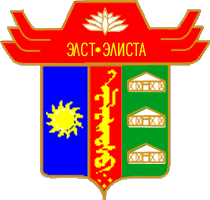 МУНИЦИПАЛЬНОЕ УНИТАРНОЕ                       ПРЕДПРИЯТИЕ№                                              Срок платежаСумма, %Сумма,руб.1вносится в течение 15 дней со дня заключения договора о подключении;152вносится в течение 90 дней со дня заключения договора о подключении, но не позднее даты фактического подключения (технологического присоединения);503вносится в течение 15 дней со дня подписания сторонами акта о присоединении, фиксирующего техническую готовность к подаче ресурсов на объекты заказчика, но не позднее выполнения условий подачи ресурсов и (или) отведения (приема) сточных вод.35Итого«Исполнитель» МУП «Элиставодоканал»Адрес: 358003, РК, г. Элиста, ул. Клыкова, 77 «Б»      ИНН/КПП 0 816016069/ 081601001ОКПО 61483202ОГРН 1110816001141р/с 40702810836000204450 в Калмыцкий РФ ОАО «Россельхозбанк»г. ЭлистаБИК 048580711 к/с 30101810900000000711Телефон (факс): (84722) 6-22-29 Директор ______________________/В.Д. Лиджи-Горяев/м.п.«Заказчик»                                                 ____________________________/                                       / м.п.Фирменное наименование юридического лица  (согласноуставу регулируемой организации)                   Муниципальное унитарное предприятие «Элиставодоканал»Фамилия, имя и отчество  руководителя  регулируемойорганизации                                        Лиджи-Горяев Владимир ДмитриевичОсновной  государственный  регистрационный   номер,дата  его   присвоения   и   наименование   органа,принявшего решение о регистрации, в соответствии сосвидетельством  о  государственной  регистрации   вкачестве юридического лица                         № 1110816001141  от 25 марта 2011 годаИнспекция Федеральной налоговой службы по г. ЭлистеПочтовый адрес регулируемой организации            358003, Республика Калмыкия, г. Элиста, ул. Ю. Клыкова, 77бАдрес    фактического    местонахождения    органовуправления регулируемой организации                358003, Республика Калмыкия, г. Элиста, ул. Ю. Клыкова, 77бКонтактные телефоны                                8(84722) 6-22-29Официальный сайт регулируемой  организации  в  сети"Интернет"                                         www.elistavodokanal.ruАдрес электронной почты регулируемой организации   elistavodokanal@mail.ruРежим работы регулируемой организации  (абонентскихотделов, сбытовых подразделений), в том числе  часыработы диспетчерских служб                         Понедельник – пятница с 8-00 до 17-00, перерыв на обед с 12-00 до 13-00Суббота - воскресенье - выходнойАбонентский отдел:Понедельник – пятница с 8-00 до 17-00, перерыв на обед с 12-00 до 13-00Суббота с 8-00 до 14-00 без перерываВоскресенье – выходнойДиспетчерская служба: Круглосуточно без перерыва и выходныхВид регулируемой деятельности                      Удаление и обработка сточных водПротяженность канализационных сетей (в  однотрубномисчислении) (километров)                           114,9 кмКоличество насосных станций (штук)                 4Количество очистных сооружений (штук)              1Наименование органа регулирования, принявшего      решение об утверждении тарифа на водоотведение     Региональная служба по тарифам Республики КалмыкияРеквизиты (дата, номер) решения об утверждении     тарифа на водоотведение                            Приказ об установлении тарифов на водоснабжение и водоотведение по МУП «Элиставодоканал» на 2016-2018 годы №100-п/в от 18.12.2015 г.Величина установленного тарифа на водоотведение    10,60 руб. за куб.м. с НДССрок действия установленного тарифа на             водоотведение                                      с 01.01.2016 г. по 30.06.2016 г.Величина установленного тарифа на водоотведение    11,33  руб. за куб.м. с НДССрок действия установленного тарифа на             водоотведение                                      с 01.07.2016 г. по 31.12.2016 г.Величина установленного тарифа на водоотведение    11,33 руб. за куб.м. с НДССрок действия установленного тарифа на             водоотведение                                      с 01.01.2017 г. по 30.06.2017 г.Величина установленного тарифа на водоотведение    11,89  руб. за куб.м. с НДССрок действия установленного тарифа на             водоотведение                                      с 01.07.2017 г. по 31.12.2017 г.Величина установленного тарифа на водоотведение    11,89 руб. за куб.м. с НДССрок действия установленного тарифа на             водоотведение                                      с 01.01.2018 г. по 30.06.2018 г.Величина установленного тарифа на водоотведение    12,43  руб. за куб.м. с НДССрок действия установленного тарифа на             водоотведение                                      с 01.07.2018 г. по 31.12.2018 г.Источник официального опубликования решения об     установлении тарифа на водоотведение               Текст приказа опубликован в газете "Хальмг Yнн" от 22.12.2015 г. № 233 (17315)Наименование   органа   регулирования,   принявшего решение об утверждении  тарифа  на  подключение   к централизованной системе водоотведения   Региональная служба по тарифам Республики КалмыкияРеквизиты  (дата,  номер)  решения  об  утверждении тарифа на подключение к централизованной системе водоотведения                            Приказ от 31.03.2016 г. № 26-п/тпвТариф на подключение (технологическое присоединение) к централизованной системе водоотведения МУП «Элиставодоканал» на 2016 г.Тариф на подключение (технологическое присоединение) к централизованной системе водоотведения МУП «Элиставодоканал» на 2016 г.1Ставка тарифа за подключаемую (технологически подключаемую) нагрузку к централизованной системе водоотведения3200 рублей за кубический метр в сутки без учета НДС2Ставка тарифа за расстояние от точки подключения (технологического присоединения) объекта заявителя до точки подключения канализационных сетей к объектам централизованных систем водоотведения2диаметром от 150 мм до 200 мм (включительно)3 903 340 рублей за 1 км. без учета НДС2диаметром от 200 мм до 250 мм (включительно)4 385 770 рублей за 1 км. без учета НДС3Срок    действия    установленного    тарифа     на подключение к  централизованной  системе  холодного водоснабжения                                      с 05.04.2016 г. по 31.12.2016 г.Тариф на подключение (технологическое присоединение) к централизованной системе водоотведения МУП «Элиставодоканал» на 2017 г.Тариф на подключение (технологическое присоединение) к централизованной системе водоотведения МУП «Элиставодоканал» на 2017 г.1Ставка тарифа за подключаемую (технологически подключаемую) нагрузку к централизованной системе водоотведения3200 рублей за кубический метр в сутки без учета НДС2Ставка тарифа за расстояние от точки подключения (технологического присоединения) объекта заявителя до точки подключения канализационных сетей к объектам централизованных систем водоотведениядиаметром от 150 мм до 200 мм (включительно)3 653 820 рублей за 1 км. без учета НДСдиаметром от 200 мм до 250 мм (включительно)4 105 420 рублей за 1 км. без учета НДС3Срок    действия    установленного    тарифа     на подключение к  централизованной  системе  холодного водоснабжения                                      с 01.01.2017 г. по 31.12.2017 г.Тариф на подключение (технологическое присоединение) к централизованной системе водоотведения МУП «Элиставодоканал» на 2018 г.Тариф на подключение (технологическое присоединение) к централизованной системе водоотведения МУП «Элиставодоканал» на 2018 г.1Ставка тарифа за подключаемую (технологически подключаемую) нагрузку к централизованной системе водоотведения3200 рублей за кубический метр в сутки без учета НДС2Ставка тарифа за расстояние от точки подключения (технологического присоединения) объекта заявителя до точки подключения канализационных сетей к объектам централизованных систем водоотведениядиаметром от 150 мм до 200 мм (включительно)3 659 720 рублей за 1 км. без учета НДСдиаметром от 200 мм до 250 мм (включительно)4 112 050 рублей за 1 км. без учета НДС3Срок    действия    установленного    тарифа     на подключение к  централизованной  системе  холодного водоснабжения                                      с 01.01.2018 г. по 31.12.2018 г.Источник    официального    опубликования   решения об установлении    тарифа      на    подключение  к централизованной системе холодного водоснабжения   Текст приказа опубликован в газете "Хальмг Унн" от 5 апреля 2016 г. N 55 (17377)№ п/пПеречень загрязняющих веществЕдиница измеренияДопустимые концентрации загрязняющих веществ 1Температура°Сот 8 до 402Реакция среды, pHед.6,0-9,03Взвешенные веществамг/дм3300,0 4БПК5мг/дм3200,0 5ХПКмг/дм3500,0 5Хлоридымг/дм3500,0 6Сульфатымг/дм3550,0 7Фосфатымг/дм312,0 8Сухой остатокмг/дм32000,0 9Азот аммониямг/дм320,0 10Нитраты мг/дм345,0 11Нитритымг/дм33,512Нефтепродуктымг/дм30,513СПАВ (анионные)мг/дм310,014Сульфидымг/дм31,515Железо общеемг/дм33,016Хром 6+мг/дм30,0517Хром общиймг/дм30,518Жиры (растворенные и эмульгированные)мг/дм320,01 .Наименование заказчика (для физических лиц - Ф. И. О.)2.Местонахождение (адрес регистрации) и почтовый адрес заказчика:3.Месторасположение (адрес) и границы участка:4.Информация о разрешенном использовании (назначении) участка5.Информация о планируемом использовании участка (под новое строительство или реконструкцию)6.Информация о предельных параметрах разрешенного строительства на участке7.Сведения о назначении объекта: высота здания этажность площади застройки, м28.Планируемые сроки строительства: начало окончание9.Планируемый срок ввода в эксплуатацию объектов на данном участке10.Расчет планируемого объема потребления, выполненный специализированной организациейВода (м3/ сутки)Стоки (м /сутки)10.Расчет планируемого объема потребления, выполненный специализированной организацией№Исходные данныеИсточник данныхЗначение1.Среднесуточный расход воды (общий) на 1 чел., л/сут.Таблица А2,СТО 5.2-012.Количество квартирДанные заказчика3.БлагоустройствоДанные заказчика4.Количество жителей, чел.Данные заказчикаРасчетные средние суточные расходы, м3/сут.Расчетные средние суточные расходы, м3/сут.Расчетные средние суточные расходы, м3/сут.Расчетные средние суточные расходы, м3/сут.5.Расчетный средний суточный расход воды (общий), Qт1totРасчетные средние часовые расходыРасчетные средние часовые расходыРасчетные средние часовые расходыРасчетные средние часовые расходы6.Расчетный средний часовой расход воды (общий), 7.Коэффициент максимальной суточной неравномерности К4Таблица А5,СТО 5.2-01Расчетный максимальный  суточный расход, м3/сут.Расчетный максимальный  суточный расход, м3/сут.Расчетный максимальный  суточный расход, м3/сут.Расчетный средний суточный расход воды на полив зеленых насаждений, на 1м2, л/сут.Расчетный средний суточный расход воды на полив зеленых насаждений, на 1м2, л/сут.Расчетный средний суточный расход воды на полив зеленых насаждений, на 1м2, л/сут.Расчетный средний суточный расход воды (общий), Qт1tot л/сут.Расчетный средний суточный расход воды (общий), Qт1tot л/сут.Расчетный средний суточный расход воды (общий), Qт1tot л/сут.Расчетный максимальный суточный расход водопотребления, по зданию, м3/сут.Расчетный максимальный суточный расход водопотребления, по зданию, м3/сут.Расчетный максимальный суточный расход водопотребления, по зданию, м3/сут.Расчетный максимальный суточный расход водоотведения по зданию, м3/сут.Расчетный максимальный суточный расход водоотведения по зданию, м3/сут.Расчетный максимальный суточный расход водоотведения по зданию, м3/сут.ВКВКВКВКВКВКВКВКизмкол.лист№ докподпдатастадиялистлистовР11Р11Расчет водопотребления, водоотведения1. Реквизиты заказчика:для юридических лиц - полное наименование, номер записи в ЕГРЮЛ;для индивидуальных предпринимателей – Ф.И.О., номер записи в ЕГРЮЛ, дата её занесения в реестр;для физических лиц – Ф.И.О., серия, номер и дата выдачи основного документа, удостоверяющего личность, почтовый адрес, телефоны, факс, адрес электронной почты.2. Местонахождения объекта капитального строительства, который нужно подключить к сетям инженерно-технического обеспечения (водопровода и (или) канализации)3. Предмет Договора о подключении (в том числе размер загрузки ресурса, потребляемого объектом капитального строительства)4. Правовые основания владения и (или) пользования земельным участком заказчика, на котором располагается принадлежащий ему строящийся (реконструируемый) объект капитального строительства5. Номер и дата выдачи технических условий6. Дата подключения объекта капитального строительстваМУНИЦИПАЛЬНУНИТАРНПРЕДПРИЯТЬМУНИЦИПАЛЬНОЕ УНИТАРНОЕ                       ПРЕДПРИЯТИЕ№                                              Срок платежаСумма, %Сумма,руб.1вносится в течение 15 дней со дня заключения договора о подключении;152вносится в течение 90 дней со дня заключения договора о подключении, но не позднее даты фактического подключения (технологического присоединения);503вносится в течение 15 дней со дня подписания сторонами акта о присоединении, фиксирующего техническую готовность к подаче ресурсов на объекты заказчика, но не позднее выполнения условий подачи ресурсов и (или) отведения (приема) сточных вод.35Итого«Исполнитель» МУП «Элиставодоканал»Адрес: 358003, РК, г. Элиста, ул. Клыкова, 77 «Б»      ИНН/КПП 0 816016069/ 081601001ОКПО 61483202ОГРН 1110816001141р/с 40702810836000204450 в Калмыцкий РФ ОАО «Россельхозбанк»г. ЭлистаБИК 048580711 к/с 30101810900000000711Телефон (факс): (84722) 6-22-29 Директор ______________________/В.Д. Лиджи-Горяев/м.п.«Заказчик»                                                 ____________________________/                                       / м.п.